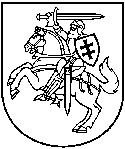 APLINKOS APSAUGOS AGENTŪRAPAKEISTASTARŠOS INTEGRUOTOS PREVENCIJOS IR KONTROLĖSLEIDIMAS Nr. T-U.4-3/2015 3 0 0 0 8 3 8 7 8 (Juridinio asmens kodas)Utenos regiono nepavojingų atliekų sąvartynas, mechaninio rūšiavimo ir biologinio apdorojimo įrenginiai, Mockėnų k., Utenos raj., tel.: 8-389-69001, el. paštas: mockenai@uratc.lt (ūkinės veiklos objekto pavadinimas, adresas, telefonas)UAB „Utenos regiono atliekų tvarkymo centras“, J. Basanavičiaus g. 59, LT-28241 Utena. Tel. 8-389-50440, faks. 8-389-700025, el. p.: info@uratc.lt (veiklos vykdytojas, jo adresas, telefono, fakso Nr., elektroninio pašto adresas)Leidimą (be priedų) sudaro 39 puslapiai.Išduotas 2015 m. liepos 17 d. UAB ,,Manfula“ varduPakeistas 2016 m. kovo 1 d. veiklos vykdytojo pavadinimas iš UAB ,,Manfula“ į UAB „Utenos regiono atliekų tvarkymo centras“Pakeistas 2017 m. .gruodžio 5 d.Šio leidimo parengti 3 egzemplioriai              A.V.Direktoriaus pavaduotojas, atliekantis direktoriaus funkcijas	            Vytautas Krušinskas                                                                                     (vardas, pavardė)	 	           (parašas)Paraiška leidimui pakeisti 2016-08-26 raštu Nr. 2.9-580 (21.8.18.9.11) suderinta su Nacionalinio visuomenės sveikatos centro prie Sveikatos apsaugos ministerijos Utenos departamentu.I. BENDROJI DALIS1. Įrenginio pavadinimas, gamybos (projektinis) pajėgumas arba vardinė (nominali) šiluminė galia, vieta (adresas).Veiklos vieta yra Utenos rajono savivaldybėje, Mockėnų kaime, Utenos regioninio nepavojingų atliekų sąvartyno teritorijoje, Utenos miesto pietrytiniame pakraštyje, už 3,2 km į pietryčius nuo Utenos centro ir už 0,7 km į pietryčius nuo Utenos-Tauragnų kelio.Registro centro duomenimis, sklype esančių pastatų nuosavybės teisė priklauso UAB „Utenos regioninio atliekų tvarkymo centras“, žemės savininkas - Lietuvos Respublika. 2006 metais UAB „Utenos regioninio atliekų tvarkymo centras“ pasirašyta žemės nuomos sutartis, kurios nuomos terminas iki 2030 metų.Atliekų priėmimo ir rūšiavimo veikla vykdoma mišrių komunalinių atliekų rūšiavimo pastate, kurio bendras plotas – 2338 kv. m, aukštis – 13,73 m, 600 kv. m ploto atrūšiuotų atliekų  laikymo aikštelėje po stogine.Atliekų biologiniam apdorojimui įrengta komposto brandinimo aikštelė, fermentavimo tuneliai, biofiltrai, reaktoriai, technologinės įrangos pastatas, biodujų deginimo žvakė, kondensato šulinys, biodujų saugyklos, bioskaidžių atliekų pastogė, drenažo talpa, nusodintuvas.Veikla vykdoma prisijungus prie sąvartyno teritorijoje esančių inžinerinių tinklų.2. Ūkinės veiklos aprašymas. Mechaninio atliekų rūšiavimo-apdorojimo įrenginių pastatas susideda iš dviejų pagrindinių zonų: atliekų priėmimo ir rūšiavimo bei išrūšiuotų atliekų zonos. Tai pat šiame pastate yra įrengta elektros skydinė, įrenginių kontrolės ir valdymo bei buitinės patalpos. Valdymo patalpos įrengtos taip, kad iš jų tiesiogiai matytųsi visi mechaninio rūšiavimo-apdorojimo įrenginiai.Mechaninio rūšiavimo įrenginius prižiūri operatorius. Du darbuotojai dirba su mobilia technika: krauna mišrias komunalines atliekas į bunkerį, gabena išrūšiuotas antrines ir degias atliekas iš mechaninio rūšiavimo pastato į sandėlį, likutines (neišrūšiuojamas) atliekas į sąvartyną ir bioskaidžias iki fermentavimo tunelių. Esant projektiniam apkrovimui ir numatomai atliekų struktūrai  rūšiavimo linija yra pajėgi per metus išrūšiuoti ne mažiau kaip 9000 t antrinių žaliavų,  atskirti nemažiau kaip 14500 tūkst. t degiųjų atliekų bei atskirti 15000 t biologiškai skaidžių atliekų. Atliekų priėmimo zonaŠi pastato dalis pritaikyta atliekų priėmimui, t. y. numatyta specialių mašinų įvažiavimo ir išvažiavimo vartai. Atliekų priėmimo zona atskirta nuo atliekų rūšiavimo zonos sienine pertvara (gelžbetonine), šioje sienoje yra įrengta anga konvejerinei linijai nuo smulkintuvo iki būgninio sijotuvo. Atliekų priėmimo aikštelės plotas paskaičiuotas ne mažesniam kaip 3 d. projektinio atliekų kiekio laikinam saugojimui (1044m3).Atliekų priėmimo zonoje po vizualinio atliekų įvertinimo atliekamas pirminis rūšiavimas. Tam tikros atliekų frakcijos iš bendro srauto išrūšiuojamos mechaninių krautuvų pagalba. Šio rūšiavimo metu ištraukiamos nepageidaujamos atliekos, kurios negali dalyvauti tolimesniame mechaninio apdorojimo procese. Šios atskirtos atliekų frakcijos/atliekos (kartais ir pavojingos atliekos) toliau perduodamos specializuotiems šių atliekų tvarkytojams. Atliekų rūšiavimo ir išrūšiuotų atliekų zonosAtliekų rūšiavimo įrengimų procesas pradedamas priėmimo bunkeriu, kuris yra tame pačiame MBA pastate, atliekų priėmimo patalpoje. Šiame bunkeryje yra praplėšiami šiukšlių maišeliai.Gaisrinei signalizacijai užfiksavus gaisro pavojų, juostinis transporteris pradeda suktis atgal, kad degančios atliekos nebūtų įnešamos į mechaninio apdorojimo įrenginių patalpą.Išskleistos atliekos transporteriu periodiškai tiekiamos į pirminio srauto separatorių (sietinį būgną). Besisukančiame srauto separatoriuje (sietiniame būgne) bendras atliekų srautas pagal jų dydį išskiriamas į tris srautus: nuo 0-80mm, 80-320mm ir didesnį kaip 320mm.Atliekų srautą 0-80 mm pagrinde sudaro organinės atliekos bei inertinės medžiagos (likutinė frakcija). Šis srautas diržinių transporterių pagalba transportuojamas iki magneto, kuriame išrenkami juodieji metalai ir talpinami 1 m3 tūrio konteineryje. Išvalytas nuo metalų atliekų srautas transporterio pagalba transportuojamas iki antrinio, inertinių kietų dalelių atskyrimo separatoriaus, kuriame 0-80 mm atliekų srautas pagal gabalų dydį išskiriamas į du srautus į 0-20 mm ir 20-80 mm. Srautą 0-20 mm sudaro inertinės medžiagos (smėlis, žvyras, pelenai). Šios atliekos kaupiamos 30 m3 talpos konteineryje. Šios inertinės atliekos gali būti vežamos į sąvartyną, kur gali būti panaudojamos sąvartyno karkaso formavimui. Atliekų srautą 20-80 mm iš esmės sudaro organinės atliekos. Jos po inertinių kietų dalelių atskyrimo kaupiamos BSA atliekų konteineriuose. Organinių atliekų kaupimui numatyti 4 po 30 m3 talpos konteineriai, talpinantys daugiau kaip 60 t organinių atliekų per dieną. Atliekų srautas, kuriame dalelės didesnės kaip 80 mm, sietiniu būgnu (separatoriumi) pagal dalelių dydį atskiriamos į sunkiąją ir lengvąją frakcijas.Lengvąją atliekų frakciją pagrinde sudaro plastikinės plėvelės, kartonas bei popierius. Šis atliekų srautas iš sietinio būgno transporteriu tiekiamas į bendrą rankinio rūšiavimo kabiną. Rankiniu būdu yra išrenkama popieriaus ir kartono žaliava bei atrenkamos PVC plėvelės. Likusios degios atliekos po rankinio rūšiavimo kabinos transporteriais transportuojamos iki NIR separatoriaus, kuriame atskiriama PVC. Likutinė atliekų frakcija šalinama sąvartyne. Sunkioji atliekų frakcija, kurioje lieka didžioji dalis stiklo, sunkusis plastikas (PET, HDPE), guma, tekstilė, medis, spalvoti ir juodi metalai, statybinės atliekos, transporterių pagalba transportuojamos iki magneto, kuriame išrenkami juodieji metalai ir talpinami 1 m3 tūrio konteineryje. Išvalytos nuo metalų atliekos transporteriu tiekiamos į bendrą dvylikos vietų rankinio rūšiavimo liniją. Rūšiavimo linijoje rankiniu būdu išrenkamas PET, HDPE, aliuminis, tetrapakai ir stiklas. Surinktas stiklas kaupiamas 1 m3 talpos konteineryje.Supresuotos antrinės žaliavos bei degiosios atliekos laikinai sandėliuojami MBT pastate esančioje antrinių žaliavų laikino saugojimo vietoje. Ilgesniam antrinių žaliavų ir degiųjų atliekų saugojimui ryšuliai (kipos) pervežami į išrūšiuotų atliekų sandėlį  arba tiesiogiai perduodami supirkėjams. Atliekų biologinis apdorojimasKomunalinių atliekų biologiniam apdorojimui ir biodujų išgavimui taikomas sausas anaerobinis biologiškai skaidžių atliekų frakcijos apdorojimo (fermentavimo) procesas. Fermentavimas vyksta gelžbetoniniuose tuneliuose (talpyklose).Atskirtos nuo mišrių komunalinių atliekų ir sukauptos konteineryje bioskaidžios atliekos savivarčiu transportu gabenamos į organinių atliekų laikymo pastatą, įrengtą šalia fermentavimo tunelių. Vadovaujantis .(„iki 2019 metų įdiegti maisto / virtuvės atliekų rūšiuojamąjį surinkimą ir įrengti pakankamus pajėgumus atskirai surinktoms maisto / virtuvės atliekoms apdoroti“) bei šiuo pagrindu į Utenos regiono atliekų tvarkymo planą 2014-2020 m. įtraukta užduotimi 1.2.5. („Organizuoti maisto/virtuvės atliekų rūšiuojamąjį surinkimą ir įrengti pakankamus pajėgumus šių maisto/virtuvės atliekų apdorojimui“), pradėjus atskirą maisto ir virtuvės atliekų surinkimą, šios atvežtos atliekos bus priimamos į biologinio apdorojimo įrenginius. Šių atliekų sandėliavimas/laikymas nenumatomas. Surinktos ir atgabentos maisto ir virtuvės atliekos bus kraunamos į fermentavimo tunelius kartu su biomase. Šių atliekų apdorojimas bei maišymas su struktūrine medžiaga nėra numatomas. Atskirtos ir sukauptos bioskaidžios atliekos sumaišomos su struktūrine medžiaga (dažniausiai susmulkintos medžių šakos). Biomasė, paruošta mobiliojoje priekaboje, toliau kraunama į fermentavimo tunelius. Tuneliuose yra įrengta perkolato laistymo, surinkimo, vėdinimo sistema grindyse ir lubose bei biodujų surinkimo sistema, su visa valdymui reikalinga automatika. Vienos fermentavimo patalpos tūris 600 m3.Tuneliuose esanti biomasė uždaroma sandariais vartais ir laistoma perkolato skysčiu. Skystis su nuplautomis organinėmis medžiagomis patenka į tuneliuose įrengtą perkolato surinkimo sistemą, iš ten per filtravimo įrenginį tiekiamas į buferines talpas. Laistymui perkolatas taip pat tiekiamas iš buferinių talpų, įrengtų prie fermentavimo tunelių. Po 3-4 dienų fermentavimo tuneliuose prasideda hidrolizės procesas, kuris trunka nuo 2 iki 4 savaičių. Iš fermentavimo tunelių surinktas perkolatas su jame ištirpusiomis hidrolizuotomis organinėmis medžiagomis iš buferinių talpų pagal tam tikrą schemą tiekiamas į cilindrinius gelžbetoninius reaktorius, kuriuose vyksta antrasis fermentacijos etapas - metanogenezė. Reaktoriuose esantis perkolatas po metano gamybos proceso išfiltruojamas ir tiekiamas atgal į buferines  talpas bei naudojamas naujos įkrovos laistymui.Reaktoriuje esantys perkolato šilumos nuostoliai kompensuojami ir reikiamas temperatūrinis režimas (38-40oC) palaikomas išorinio šilumokaičio pagalba, kuris įrengtas technologinės įrangos pastate. Jo nominalus našumas Qšil=400kW. Šiluma procesui tiekiama iš kogeneracinės jėgainės, naudojančios anaerobinio proceso metu pagamintas biodujas arba iš rezervinio katilo, kuris degina biodujas ir skystą kurą. Kuras tiekiamas iš 1 m3 talpos. Fermentavimo procesas taip suderinamas, kad iš kiekvieno fermentavimo tunelio per buferinę talpą su perkolatu surenkama organinė medžiaga į reaktorius (perkolato saugojimo talpas) būtų tiekiama nenutrūkstamai. Tokiu būdu biodujų gamybos procesas tampa nepertraukiamu. Pagamintos biodujos tiekiamos į virš reaktorių įrengtas apie 685 m3 saugyklas.Talpų tūris sudaro galimybę netrumpiau kaip 5 val. kaupti pagamintas biodujas (pavyzdžiui atliekant kogeneracinės jėgainės einamąjį ar neplanuotą remontą). Projektinis vidutinis biodujų išsiskyrimas 130m3/h. Per 5 val. sukauptas dujų kiekis: 5x130=650m3. Vienoje biodujų saugykloje galima sukaupti 685 m3 dujų.Dvifazio srauto fermentacijos atveju hidrolizės ir metano gamybos procesai vyksta skirtingose talpose, todėl yra užtikrinama pakankamai aukšta biodujų kokybė. Pagamintose biodujose vidutinis metano kiekis turėtų būti ne mažesnis kaip 6,5 kWh/m3, o sieros vandenilio (H2S) kiekis ne didesnis kaip 100 ppm. Nežiūrint to, kad pagamintoms biodujoms papildomas valymas nuo H2S nėra būtinas, yra numatyta, kad biodujos bus valomos reaktoriuose įrengiant tinklą, ant kurio augs bakterijos, ir taip bus iš biodujų šalinamas sieros vandenilis. Kad valymo procesas veiktų, į reaktoriuose esančią dujinės fazės erdvę yra dozuojamas deguonis. Jo koncentracija dujose turėtų būti palaikoma 0,5%. Iš biodujų talpų dujotiekiu biodujos tiekiamos į technologinės įrangos pastate esančią kogeneracinę jėgainę Qel=600kW, Qšil=608kW arba vandens šildymo katilą Qšil=760kW. Pakeliui iki pastato kondensato pavidalu surenkamas biodujose esantis vanduo, kuris nuvedamas į kondensato šulinį. Dujų kompresorius prieš patenkant dujoms į generavimo įrenginį pakelia biodujų slėgį iki 100 mbar. Iš kogeneravimo įrenginyje sudegintų biodujų gaminama šiluma ir elektra, kuri naudojama įmonės technologinių poreikių tenkinimui. Tame pačiame tunelyje (fermentatoriuje) pasibaigus hidrolizės procesui (po 2-4 savaičių) pradedamas intensyvus kompostavimo procesas aeracijos pagalba. Kompostavimo metu temperatūrą pakyla iki 70oC. Šioje temperatūroje biomasė išbūna ne trumpiau kaip valandą. Taip biomasėje žūva patogeniniai mikroorganizmai. Uždaras kompostavimo (aeracijos) procesas vykdomas per grindyse įrengtus kanalus ir ištraukiamas per stoge įrengtą angą. Yra numatyta galimybė recirkuliuoti fermentavimo tunelyje esantį orą, kad pradžioje užkrovus tunelius butų išdeginamas deguonis ir būtų pradedamas anaerobinis procesas ir biodujų išgavimas. Ištraukus orą fermentatoriuje sudaromas vakuumas. Iš tunelio ištrauktas oras yra valomas biofiltruose.Biofiltruose oro valymo metu iš esmės pašalinamas amoniakas. Kiekvienas tunelis turi nepriklausomą ventiliacijos sistemą, o vienas biofiltras yra skiriamas išmetamo oro valymui iš 5 tunelių. Jei ištraukiamas oras viršija 380C laipsnių temperatūrą, prie biofiltrų yra oro aušinimo sistema su ortakyje įrengtais purkštukais. Sistema valdoma pagal fermentavimo tuneliuose įrengtų jutiklių duomenis.Nežiūrint to, kad pagamintoms biodujoms papildomas valymas nuo sieros vandenilio (H2S) nėra būtinas, yra numatyta, kad biodujos bus valomos reaktoriuose įrengiant tinklą, ant kurio bus įkurdintos bakterijos ir taip iš biodujų bus šalinamas sieros vandenilis. Kad valymo procesas veiktų, į reaktoriuose esančią dujinės fazės erdvę yra dozuojamas deguonis. Sieros vandenilio kiekis nevalytose biodujose ne didesnis kaip 100 ppm.Uždaras kompostavimas vykdomas 3-4 savaites. Per šį laikotarpį kompostas stabilizuojamas, neutralizuojami kvapai. Po kompostavimo kompostas vežamas į brandinimo aikšteles. Brandinimo aikštelėje kompostas išbūna dar 4-5 savaites kol pilnai stabilizuojasi. Betoninėje brandinimo aikštelėje su pastoge yra įrengti nuotekų surinkimo kanalai susidarančio skysčio surinkimui. Surinktas skystis grąžinamas į technologinį procesą.Po brandinimo pilnai stabilizuotas kompostas yra sijojamos mobiliu sijotuvu. Operatorius savo nuožiūra pagal žaliavų, medžiagų ar kitų papildomų priedų naudojimą technologiją gali keisti, išlaikant pagrindinius technologinius parametrus.	Mišrių komunalinių atliekų mechaninio rūšiavimo įrenginio projektinis pajėgumas – 45 200 t/metus atliekų (> 175 t/parą). Biologinio apdorojimo įrenginiai per metus galėtų apdoroti ne mažiau 15 000 t.3. Veiklos rūšys, kurioms išduodamas leidimas.1 lentelė. Įrenginyje leidžiama vykdyti ūkinė veikla4. Veiklos rūšys, kurioms priskirta šiltnamio dujas išmetanti ūkinė veikla.Ūkinė veikla nepatenka į Lietuvos Respublikos klimato kaitos valdymo finansinių instrumentų įstatymo 1 priede nurodytų veiklų sąrašą.5. Informacija apie įdiegtas vadybos sistemasVeiklos vykdytojas nėra įdiegęs sertifikuotos aplinkos apsaugos vadybos sistemos.6. Asmenų atsakomybė pagal pateiktą deklaraciją.Šio leidimo rengimo metu atsakingu už aplinkos apsaugą yra paskirtas mechaninio biologinio apdorojimo įrenginių operatorius.2 lentelė. Įrenginio atitikimo GPGB palyginamasis įvertinimasII.LEIDIMO SĄLYGOS3. lentelė Aplinkosaugos veiksmų planasAplinkosaugos veiksmų planas nerengiamas, todėl lentelė nepildoma.7. Vandens išgavimas.Vanduo tiekiamas iš Utenos miesto centralizuotos vandens tiekimo sistemos tinklų. Vykdant veiklą MBA įrenginiams, vandens poreikis yra iki 254 m3/m (iki pradedant MBA veiklą buvo numatoma, kad vandens poreikis bus apie 194 m3/m). Vanduo naudojamas buitinėms reikmėms bei technologiniams procesams (patalpų plovimui) ir vidaus priešgaisrinei vandentiekio sistemai.Biologinių procesų metu naudojamos paviršinės nuotekos, sukauptos lietaus vandens surinkimo rezervuare. Planuojamas naudoti kiekis iki 120 m3/m. Atsižvelgiant į tai, kad vanduo teikiamas iš centralizuotos vandens tiekimo sistemos ir paviršinių vandens telkinių nenaudojamas nepildoma 4 lentelė ,,Duomenys apie paviršinį vandens telkinį, iš kurio leidžiama išgauti vandenį, vandens išgavimo vietą ir leidžiamą išgauti vandens kiekį“ ir nepildoma 5 lentelė ,,Duomenys apie leidžiamą išgauti požeminio vandens kiekį“.8. Tarša į aplinkos orą.6 lentelė. Leidžiami išmesti į aplinkos orą teršalai ir jų kiekis7 lentelė. Leidžiama tarša į aplinkos orą1)Tai avarinis biodujų deginimo šaltinis. 2)rezervinis šaltinis3)deginant biodujas4)deginant skystą kurą8. lentelė. Leidžiama tarša į aplinkos orą esant neįprastoms (neatitiktinėms) veiklos sąlygoms9. Teršalų išleidimas su nuotekomis į aplinką ir (arba) kanalizacijos tinklusNuotekų tvarkymas atliekų mechaninio apdorojimo/rūšiavimo zonoje. Paviršinės nuotekos nuo  asfaltuotų dangų, kur galimas užteršimas įvairiais teršalais, yra surenkamos lietaus vandens surinkimo šulinėliais su ketinėmis grotelėmis ir nuvedamos į esamus paviršinių nuotekų valymo įrenginius. Esamų paviršinių nuotekų valymo įrenginių našumas yra 30 l/s. Valomas debitas – 26 l/s (duomenys iš projekto 1005 085/1-1-TP-LVN.AR 3 lapas). Pagal „Paviršinių nuotekų tvarkymo reglamentą“, kai teritorijos plotas yra 0,1642 ha, valytinas paviršinių nuotekų srautas yra 3,9 l/s (paskaičiuotas interpoliacijos būdu). Kadangi esamas projektinis valomų paviršinių nuotekų kiekis yra 26 l/s, o projektuojamas 3,9 l/s, tai bendras kiekis - 29,9 l/s. Esami valymo įrenginiai yra pajėgūs priimti papildomą paviršinių nuotekų kiekį ir bus pilnai išnaudotas jų našumas. Paviršinės nuotekos surinktos nuo pastato (1) stogo yra nuvedamos į projektuojamus priešgaisrinius rezervuarus, jų papildymui.Buitinės nuotekos ir susidarančios gamybinės nuotekos išleidžiamos į esamą sąvartyno nuotakyną ir nuvedamos į nuotekų siurblinę, Į siurblinę taip pat patenka atliekų filtratas, susidarantis esamo sąvartyno kaupuose. Nuotekos pirmiausia patenka į du rezervuarus po 50,0 m3 talpos, kuriuose išlyginami pritekėjimo netolygumai. Rezervuarų talpos gali sukaupti 1,5 paros nuotekų kiekį. Šalia rezervuarų yra požeminė nuotekų siurblinė su dviem nuotekų siurbliais. Nuotekos išleidžiamos į esamus UAB “Utenos regiono atliekų tvarkymo centras“ tinklus, jas toliau nuvedant į UAB ,,Utenos vandenys“ nuotakyną. Šių nuotekų reglamentavimas bei skaičiavimai pateikti  UAB “Utenos regiono atliekų tvarkymo centras“ sąvartyno TIPK leidime Nr. TU-(1)-59.Nuotekų tvarkymas atliekų biologinio apdorojimo zonoje. Paviršinėms nuotekoms, surinktoms nuo technologinės įrangos pastato (8) ir nuo bioskaidžių atliekų pastogės (13) stogo, požeminė lietaus nuvedimo sistema neprojektuojama, nes lietvamzdžiai įrengti žalios vejos bei žvyro dangos teritorijoje. Paviršinės nuotekos nuo  asfaltuotų dangų, kur galimas užteršimas įvairiais teršalais, yra surenkamos lietaus vandens surinkimo šulinėliais su ketinėmis grotelėmis ir nuvedamos į  paviršinių nuotekų valymo įrenginius, kuriuos sudaro: smėlio ir purvo nusodintuvas V=1500 l, naftos produktų skirtuvas, integruota srauto apvedimo linija. Valytinas debitas 15 l/s (max srautas 75 l/s). Pagal „Paviršinių nuotekų tvarkymo reglamentą“, kai teritorijos plotas yra 0,66 ha, valytinas paviršinių nuotekų srautas yra 11 l/s (paskaičiuotas interpoliacijos būdu tarp pateiktų reikšmių). Išvalytos paviršinės nuotekos po valymo įrenginių ir nuo pastato (2-I) stogo nuvedamos į esamą griovį. Paviršinės nuotekos, surinktos nuo paviršinio vandens surinkimo latako šulinio Nr. L8 ir nuo pastato (4) stogo, nuvedamos į lietaus vandens surinkimo rezervuarą (16), skirtą technologinėms reikmėms. Nuotekų tvarkymo schema pateikta pridedamoje Aplinkos monitoringo programoje.Atsižvelgiant į aukščiau pateiktą informaciją apie susidariusių nuotekų išleidimą ir tvarkymą, duomenys apie nuotekų tvarkymą neteikiami, todėl 10 lentelė ,,Leidžiama nuotekų priimtuvo apkrova“ ir 11 lentelė ,,Į gamtinę aplinką leidžiamų išleisti nuotekų užterštumas“ nepildoma.11. Dirvožemio apsauga. Reikalavimai, kuriais siekiama užkirsti kelią teršalų išleidimui į dirvožemį.Veikla yra vykdoma esamo Utenos regiono nepavojingųjų atliekų sąvartyno teritorijoje. Rūšiavimo veikla vykdoma uždarame pastate, o atrūšiuotų atliekų laikymo zonoje talpos įrengtos iš monolitinio gelžbetonio. Sklypo teritorija, kur judės autotransportas, yra padengta asfalto danga. Nuo veiklos vietos surinktos paviršinės nuotekos valomos esamuose paviršinių nuotekų valymo įrenginiuose. Išvalytos paviršinės nuotekos po valymo įrenginių ir švarios paviršinės nuotekos nuo pastatų stogų surenkamos paviršinių nuotekų surinkimo sistema ir tvarkomos kaip nurodyta šio leidimo 9 skyriuje ,,Teršalų išleidimas su nuotekomis į aplinką ir (arba) kanalizacijos tinklus“. Todėl pareiškiama veikla neigiamo poveikio dirvožemiui bei požeminiam vandeniui neturėtų sukelti.12. Atliekų susidarymas, naudojimas ir(ar) šalinimas.12 lentelė. Susidarančios atliekos.13 lentelė. Leidžiamos naudoti atliekos (atliekas naudojančioms įmonėms)1)  Naudojamos pirminiam reaktorių užpildymui*Šios atliekos bus naudojamos tik technologiniams procesams, tačiau tokių atliekų laikymas nėra numatomas.Atliekų šalinimas. Šalintinos - išrūšiuotos mišrios komunalinės atliekos, kurios bus netinkamos tolimesniam naudojimui, turi būti perduodamos šalinimui į Utenos regiono nepavojingųjų atliekų sąvartyną, esantį šalia, kuris turi atitinkamą leidimą šalinti tokias atliekas. Informacija apie šalinamas atliekas yra pateikiama UAB “Utenos regiono atliekų tvarkymo centras“ sąvartyno TIPK leidime Nr. TU-(1)-59, todėl 14 lentelė ,,Leidžiamos šalinti atliekos (atliekas šalinančioms įmonėms)“ yra nepildoma.15. lentelė . Leidžiamas laikinai laikyti atliekų kiekis.Laikinai laikomų atliekų kiekis nenumatomas, todėl lentelė nepildoma.16 lentelė. Leidžiamas laikyti atliekų kiekis.13. Papildomos sąlygos pagal Atliekų deginimo aplinkosauginių reikalavimus, patvirtintus Lietuvos Respublikos aplinkos ministro 2002 m. gruodžio 31 d. įsakymu Nr. 699. Veiklos vykdytojui nesuteikiamas leidimas deginti jokias atliekas, todėl sąlygos nenustatomos.14. Papildomos sąlygos pagal Atliekų sąvartynų įrengimo, eksploatavimo, uždarymo ir priežiūros po uždarymo taisyklių, patvirtintų Lietuvos Respublikos aplinkos ministro 2000 m. spalio 18 d. įsakymu Nr. 444 (Žin., 2000, Nr. 96-3051), reikalavimus.Atliekų sąvartyno eksploatavimo veiklos vykdytojas nevykdo, todėl reikalavimai nenustatomi.15. Atliekų stebėsenos priemonės.Atliekų stebėsenos priemonės šiame leidime nereglamentuojamos.16. Reikalavimai ūkio subjekto aplinkos monitoringui (stebėsenai) ir šio monitoringo programai vykdyti.Visos monitoringo rūšys privalo būti vykdomos pagal parengtą ir savo laiku atnaujinamą aplinkos monitoringo programą, suderintą su Aplinkos apsaugos agentūra.17. Reikalavimai triukšmui valdyti, triukšmo mažinimo priemonės. Triukšmo mažinimo priemonės neprivalomos, nes veikla neturėtų viršyti nustatytų leistinų triukšmo normų tiek darbo, tiek gyvenamojoje aplinkoje.18. Įrenginių eksploatavimo laiko ribojimas.Įrenginių eksploatavimo laikas nėra ribojamas nei paros nei metų sezono atžvilgiu.19. Sąlygos kvapams mažinti. Mišrių komunalinių atliekų mechaninis rūšiavimas ir biologinis apdorojimas tiesiogiai gali prisidėti prie sąvartyne skleidžiamų kvapų mažinimo. Mišrių komunalinių atliekų rūšiavimo pastate yra įrengta ventiliacinė sistema, kuri užtikrina tinkamą patalpų vėdinimą. Į buitines ir operatorių patalpas tiekiamas oras nuo dulkių ir kvapų yra valomas rankovių tipo ir aktyvintos anglies filtrais.Nemalonių kvapų išmetimų į aplinką iš biologiškai skaidžių atliekų frakcijos anaerobinio apdorojimo (fermentavimo) ir aerobinio kompostavimo talpų sumažinimui, užterštas oras surenkamas ir nukreipiamas valymui į biofiltrus. Įrengta uždara biologinio apdorojimo sistema (uždaras fermentavimas ir uždaras kompostavimas tuneliuose, uždara biodujų gamybos sistema).Komposto brandinimo aikštelė, vertinama kaip neorganizuotas oro taršos šaltinis. Aikštelėje vykdomas baigiamasis kompostavimo procesų etapas. Šioje kompostavimo proceso stadijoje mezofilinės bakterijos, aktinobakterijos ir mikrogrybai suardo (oksiduoja) ankstesnėse fazėse vykusio fermentacijos proceso produktus – metaną ir kitas kenksmingas dujas (sieros vandenilį, merkaptanus, lengvuosius aromatinius angliavandenilius). Tokiu būdu minimizuojama blogų kvapų ir kitų toksinių tarpinių medžiagų susidarymo ir sklidimo rizika, ir šiame brandinimo etape tarša kvapais turėtų būti minimali.Kvapų išmetimui į aplinką minimizuoti iš biologiškai skaidžių atliekų frakcijos fermentavimo bei aerobinio kompostavimo talpų užterštas oras surenkamas ir valymui nukreipiamas į biofiltrus. Iš viso įrengti 2 biologiniai filtrai – po vieną kiekvienam moduliui. Biologinių filtrų sienos ir dugnas – gelžbetoniniai. Biologinio filtro grindyse įrengta oro padavimo ir filtrato surinkimo sistema. Pro kiekvieną biofiltrą pratekančio oro kiekis – 2500 m3/val. Biofiltruose oras bus filtruojamas per (~1 m storio) medžio drožlių užkrovos sluoksnį (vieno biofiltro užkrova - ~80 m3). Užkrova keičiama vidutiniškai kas 2 metus. Vidutinis metinis medžio drožlių poreikis biofiltrų užkrovai - ~120 m3/m. Biofiltracijos būdu išvalytas oras išleidžiamas į aplinką. Biofiltre susidarančios nuotekos grąžinamos į biologinio apdorojimo technologinį procesą.Valymui į biofiltrus  nukreipiamas kvapais (pagrinde sudaro tokios medžiagos kaip amoniakas (NH3), vandenilio sulfidas (H2S), dimetildisulfidas, dimetilsulfidas, limonenas (C10H16)) užterštas oras iš fermentavimo ir kompostavimo tunelių Oras apdorojamas biofiltru ir tik tuomet išleidžiamas į aplinką. Biofiltrų valymo efektyvumas – 85%.20. Kitos leidimo sąlygos ir reikalavimai.Iki pilno veiklos nutraukimo veiklos vietos būklė turi būti pilnai sutvarkyta, kaip numatyta įrenginio projekte, planuose ir reglamentuose. Galutinai nutraukdamas veiklą, jos vykdytojas privalo įvertinti dirvožemio ir požeminių vandenų užterštumo būklę pavojingų medžiagų atžvilgiu. Jei dėl įrenginio eksploatavimo pastarieji labai užteršiami šiomis medžiagomis, ir jų būklė skiriasi nuo pirminės būklės eksploatavimo pradžioje, veiklos vykdytojas turi imtis būtinų priemonių dėl tos taršos mažinimo, siekdamas atkurti tą eksploatavimo vietos būklę. Leidime nereglamentuojamos avarijos, incidentai ir gamybos (darbo) procesų sutrikimai ir jų likvidavimo tvarka. Kiekvienas toks atvejis vertinamas ir likviduojamas individualiai, atsižvelgiant į visas svarbias, o taip pat su sąvartyno eksploatacija susijusias aplinkybes. Įrenginio sistemos, agregatai ir įranga (atliekų priėmimo, laikymo, vietoje atliekamo pirminio apdorojimo įrenginiai, vietoje esančių likučių ir nuotekų valymo arba laikymo įrenginiai, krovimo priemonės, įvairių operacijų matavimo (tikrinimo sistemos, registruojančios ir atliekančios atliekų apdorojimo sąlygų stebėseną), talpos, žarnos, jungtys, sklendės ir vožtuvai turi būti eksploatuojami pagal jiems nustatytus eksploatavimo parametrus (reikalavimus) ir periodiškai tikrinami, o patikrinimai registruojami. Patikrinimų dažnumą nusistato veiklos vykdytojas.Veiklos vykdytojas privalo vykdyti aplinkos monitoringą pagal Aplinkos apsaugos agentūros patvirtintą aplinkos monitoringo programą, kurią per metus nuo šio leidimo gavimo būtina papildyti dirvožemio monitoringu, atliekamu kas penkis metus. Šį monitoringą galima atlikti integruotai su sąvartyno atliekamu dirvožemio monitoringu.Avarijos arba bet kokio eksploatacijos sutrikimo atveju būtina kiek įmanoma skubiau pristabdyti ir nutraukti įrenginių darbą, kol bus atkurtos normalios jų eksploatavimo sąlygos. Privalo būti užtikrinamas atliekų kilmės, jų savybių ir tvarkymo operacijų atsekamumas pagal susirašinėjimo su atliekų tiekėju įrašus, atliekų gavimo ir operacijų atlikimo su jomis registravimo įrašus, atliekų pakuotės (taros) žymėjimą, atskiruose darbo vietose atliekamus įrašus ir elektroninio registravimo duomenis.Siekiant nemalonių kvapų kilimo ir sklidimo į aplinką nuo atliekų, šiltuoju metų laiku esant stipriam nemaloniam kvapui danga neuždengtus atliekų kaupus rekomenduojama reguliariai apdoroti probiotikais arba kitais analogiškais mikrobiologiniais preparatais.Veiklos vykdytojas privalo nedelsiant pranešti Utenos regiono aplinkos apsaugos departamentui apie didelį poveikį aplinkai turintį incidentą arba avariją ir nedelsiant imtis priemonių apriboti poveikį aplinkai ir užkirsti kelią galimiems incidentams ir avarijoms ateityje, o taip pat imtis papildomų priemonių, kurias regiono aplinkos apsaugos departamentas laikys būtinomis šiems tikslams pasiekti.Visi vykdomo aplinkos monitoringo taškai (pvz. oro taršos ar požeminio vandens mėginių paėmimo vietos) turi būti saugiai įrengti, pažymėti ir saugojami nuo atsitiktinio jų sunaikinimo.Gamtinių resursų, įskaitant vandens, sunaudojimas, atliekų tvarkymo, teršalų valymo įrenginių kontrolės, monitoringo bei kitos procedūros ir įrašų turinys turi būti aiškiai nustatyti, registruojami atitinkamuose žurnaluose, saugojami ir laisvai prieinami kontroliuojančioms institucijoms. Įrenginio personalas turi būti supažindintas su atliekų naudojimo ir šalinimo techniniu reglamentu ir griežtai laikytis jo reikalavimų.Veiklos vykdytojas privalo iš visų atliekų srautų pašalinti rastas pavojingąsias atliekas. Jos turi būti išrūšiuotos, tinkamai laikomos, registruojamos ir savalaikiai perduodamos atitinkamiems atliekų tvarkytojams.Įrenginio operatorius privalo Utenos regiono aplinkos apsaugos departamentui pateikti informaciją apie nutrauktas atliekų priėmimo sutartis dėl besikartojančių aplinkosauginių pažeidimų (pvz. pateikiamos ne tos rūšies atliekos, kurios negali būti priimamos).Veiklos vykdytojas turi tinkamai prižiūrėti visus oro teršalų neutralizavimo, surinkimo/valymo įrenginius, reguliariai tikrinti jų darbo efektyvumą, turėti pakankamą šių įrenginių eksploatavimui reikalingų medžiagų atsargą.Siekiant efektyvaus ir stabilaus biologinio filtro darbo, ypač šiltuoju metų periodu, jo viršutinė įkrovos dalis turi būti keičiama kasmet kovo-balandžio mėnesiais.Apskaitos, svėrimo ir kiti matavimo prietaisai turi atitikti metrologinius reikalavimus ir reguliariai kalibruojami.Įrenginių filtrato ir dujų surinkimo sistemos turi būti eksploatuojamos pagal jiems nustatytus eksploatavimo parametrus (reikalavimus) ir būti periodiškai tikrinamos (patikrinimų dažnumą nusistato veiklos vykdytojas), o patikrinimai registruojami.Įrenginių operatorius privalo pranešti Aplinkos apsaugos agentūrai ir Utenos regiono aplinkos apsaugos departamentui apie bet kokius planuojamus įrenginio pobūdžio arba veikimo pasikeitimus ar išplėtimą, kuris gali daryti poveikį aplinkai. Veiklos vykdytojas privalo reguliariai ir laiku kompetentingoms aplinkosaugos institucijoms teikti reikiamas ataskaitas.Artimiausioje gyvenamojoje aplinkoje turi būti užtikrinami Lietuvos higienos normos HN 33:2011 „Triukšmo ribiniai dydžiai gyvenamuosiuose ir visuomeninės paskirties pastatuose bei jų aplinkoje“, patvirtintos Lietuvos Respublikos sveikatos apsaugos ministro 2011 m. birželio 13 d. įsakymu Nr. V-604 „Dėl Lietuvos higienos normos HN 33:2011 „Triukšmo ribiniai dydžiai gyvenamuose ir visuomeninės paskirties pastatuose bei jų gyvenamoje aplinkoje“ patvirtinimo“, reglamentuojami triukšmo lygiai.Artimiausioje gyvenamojoje aplinkoje turi būti užtikrinta Lietuvos higienos normos HN 121:2010 „Kvapo koncentracijos ribinė vertė gyvenamosios aplinkos ore“ ir kvapų kontrolės gyvenamosios aplinkos ore taisyklių patvirtinimo“ reglamentuojama kvapo vertė.Taršos integruotos prevencijos ir kontrolės leidimoT-U.4-3/2015 PRIEDAI1. Atliekų naudojimo ar šalinimo techninis reglamentas, 14 psl;2. Atliekų naudojimo ar šalinimo veiklos nutraukimo planas, 12 psl.;3. Ūkio subjekto aplinkos monitoringo programa, 10 psl.4. Paraiška su priedais.Susirašinėjimo dokumentai:1. 2016-08-16 skelbimas „Lietuvos žiniose“2. Nacionalinio visuomenės sveikatos centro prie Sveikatos apsaugos ministerijos 2016-08-26 raštas Nr. 2.9-510(21.8.18.9.11) Aplinkos apsaugos agentūrai dėl paraiškos leidimui pakeisti suderinimo.3. Aplinkos apsaugos agentūros 2016-11-23 raštas Nr. (28.5)-A4-11767 UAB“ Utenos regiono atliekų tvarkymo centras“ dėl patikslintos paraiškos TIPK leidimui pakeisti.4. UAB“ Utenos regiono atliekų tvarkymo centras“ 2017-03-17 raštas Nr. S-82 Aplinkos apsaugos agentūrai dėl paraiškos TIPK leidimui pakeisti teikimo.5. Aplinkos apsaugos agentūros 2017-05-08 raštas Nr. (28.1)-A4-4830 UAB“ Utenos regiono atliekų tvarkymo centras“ dėl patikslintos paraiškos TIPK leidimui pakeisti.6. UAB“ Utenos regiono atliekų tvarkymo centras“ 2017-07-14 raštas Nr. S-228 Aplinkos apsaugos agentūrai dėl paraiškos TIPK leidimui pakeisti teikimo.7. Aplinkos apsaugos agentūros 2017-07-24 raštas Nr. (28.1)-A4-7629 Utenos RAAD dėl paraiškos TIPK leidimui pakeisti teikimo.8. Utenos RAAD 2017-08-02 raštas Nr. (17.8)-S-1227 Aplinkos apsaugos agentūrai dėl paraiškos TIPK leidimui pakeisti.9. Aplinkos apsaugos agentūros 2017-08-11 raštas Nr. (28.1)-A4-8354 UAB“ Utenos regiono atliekų tvarkymo centras“ dėl patikslintos paraiškos TIPK leidimui pakeisti.10. UAB“ Utenos regiono atliekų tvarkymo centras“ 2017-09-12 raštas Nr. S-270 Aplinkos apsaugos agentūrai dėl paraiškos TIPK leidimui pakeisti teikimo.11. Aplinkos apsaugos agentūros 2017-09-27 raštas Nr. (28.1)-A4-9928  Utenos RAAD dėl paraiškos TIPK leidimui pakeisti. 12. UAB“ Utenos regiono atliekų tvarkymo centras“ 2017-10-10 raštas Nr. S-309 Utenos RAAD dėl informacijos pateikimo.13. Utenos RAAD 2017-11-01 raštas Nr. (17.5)-S-1734 Aplinkos apsaugos agentūrai apie inspekcinio patikrinimo rezultatus.14. Aplinkos apsaugos agentūros 2017-11-20 raštas Nr. (28.1)-A4-11924 UAB“ Utenos regiono atliekų tvarkymo centras“  dėl paraiškos TIPK leidimui keisti priėmimo.15. Banko mokėjimo kopija.2017 m. gruodžio 4 d.        (Priedų sąrašo sudarymo data)Direktoriaus pavaduotojas, atliekantis direktoriaus funkcijas				  Vytautas Krušinskas   		___________________                                                                   			 (Vardas, pavardė)	     	         (parašas)			      		   A. VĮrenginio pavadinimasĮrenginyje leidžiamos vykdyti veiklos rūšies pavadinimas pagal Taisyklių 1 priedą ir kita tiesiogiai susijusi veikla12Mišrių komunalinių atliekų rūšiavimo įrenginys5.4.2. nepavojingų atliekų naudojimas arba naudojimas ir šalinimas kartu, kai pajėgumas didesnis kaip 75 tonos per dieną, įskaitant atliekų paruošimą deginimui arba bendram deginimuiBiologinio apdorojimo įrenginiai5.4.1. nepavojingų atliekų naudojimas arba naudojimas ir šalinimas kartu, kai pajėgumas didesnis kaip 75 tonos per dieną, įskaitant biologinį apdorojimąEil. Nr.Aplinkos komponentai, kuriems daromas poveikisNuoroda į ES GPGB informacinius dokumentus, anotacijasGPGB technologijaSu GPGB taikymu susijusiosvertės, vnt.Su GPGB taikymu susijusiosvertės, vnt.Su GPGB taikymu susijusiosvertės, vnt.Su GPGB taikymu susijusiosvertės, vnt.AtitikimasPastabos12345555671.AplinkosvaldymasAplinkosvaldymas1. įgyvendinti ir laikytis AVS1. įgyvendinti ir laikytis AVS1. įgyvendinti ir laikytis AVS1. įgyvendinti ir laikytis AVSAtitinkaOperatorius savo veikloje vadovausis LR teisės aktais, reglamentuojančiais išteklių naudojimą ir aplinkos apsaugą. Įmonėje atliekų tvarkymas bus vykdomas vadovaujantis LR atliekų tvarkymo įstatymu (Žin., 1998, Nr.61-1726, 2004, Nr.73-2544, 2005, Nr.84-3111). Atliekų tvarkymo taisyklės (Žin.,2004, Nr. 64-2381).1.AplinkosvaldymasAplinkosvaldymas2. užtikrinti pateikimą išsamios informacijos apie vietoje atliekamą veiklą.2. užtikrinti pateikimą išsamios informacijos apie vietoje atliekamą veiklą.2. užtikrinti pateikimą išsamios informacijos apie vietoje atliekamą veiklą.2. užtikrinti pateikimą išsamios informacijos apie vietoje atliekamą veiklą.AtitinkaBendrovėje vykdomi procesai detaliai aprašomi Atliekų naudojimo ar šalinimo techniniame reglamente (3 priedas). Visi procesai bus prižiūrimi atsakingų asmenų, atliekų srautai registruojami atitinkamuose žurnaluose, kurie bus laikomi bendrovės teritorijoje. Bendrovė teiks metines atliekų tvarkymo ir susidarymo apskaitos ataskaitas.1.AplinkosvaldymasAplinkosvaldymas3. turi veikti gera ruošos procedūra, taip pat apimanti priežiūros procedūrą, bei adekvati mokymo programa, apimanti prevencinius veiksmus, kurių darbuotojai turi imtis dėl sveikatos ir saugos bei pavojų aplinkai;3. turi veikti gera ruošos procedūra, taip pat apimanti priežiūros procedūrą, bei adekvati mokymo programa, apimanti prevencinius veiksmus, kurių darbuotojai turi imtis dėl sveikatos ir saugos bei pavojų aplinkai;3. turi veikti gera ruošos procedūra, taip pat apimanti priežiūros procedūrą, bei adekvati mokymo programa, apimanti prevencinius veiksmus, kurių darbuotojai turi imtis dėl sveikatos ir saugos bei pavojų aplinkai;3. turi veikti gera ruošos procedūra, taip pat apimanti priežiūros procedūrą, bei adekvati mokymo programa, apimanti prevencinius veiksmus, kurių darbuotojai turi imtis dėl sveikatos ir saugos bei pavojų aplinkai;AtitinkaDarbuotojai supažindinti su aplinkos apsaugos, gaisrinės ir darbų saugos reikalavimais. Kvalifikacija keliama nuolatinių1.AplinkosvaldymasAplinkosvaldymas4. reikia stengtis išlaikyti glaudžius santykius su atliekų gamintoju / savininku, kad kliento darbo vietoje būtų įgyvendinamos priemonės, leidžiančios pasiekti reikalaujamos atliekų kokybės, kuri būtina, kad būtų galima vykdyti atliekų tvarkymo procesą;4. reikia stengtis išlaikyti glaudžius santykius su atliekų gamintoju / savininku, kad kliento darbo vietoje būtų įgyvendinamos priemonės, leidžiančios pasiekti reikalaujamos atliekų kokybės, kuri būtina, kad būtų galima vykdyti atliekų tvarkymo procesą;4. reikia stengtis išlaikyti glaudžius santykius su atliekų gamintoju / savininku, kad kliento darbo vietoje būtų įgyvendinamos priemonės, leidžiančios pasiekti reikalaujamos atliekų kokybės, kuri būtina, kad būtų galima vykdyti atliekų tvarkymo procesą;4. reikia stengtis išlaikyti glaudžius santykius su atliekų gamintoju / savininku, kad kliento darbo vietoje būtų įgyvendinamos priemonės, leidžiančios pasiekti reikalaujamos atliekų kokybės, kuri būtina, kad būtų galima vykdyti atliekų tvarkymo procesą;AtitinkaGlaudūs santykiai palaikomi, bendradarbiaujant su įmonėmis ir valdžios institucijomis.1.AplinkosvaldymasAplinkosvaldymas5. nuolat turi būti prieinamas ir budėti pakankamas reikiamos kvalifikacijos personalas. Visi darbuotojai turi būti apmokyti atlikti konkrečius darbus ir toliau kelti savo kvalifikaciją;5. nuolat turi būti prieinamas ir budėti pakankamas reikiamos kvalifikacijos personalas. Visi darbuotojai turi būti apmokyti atlikti konkrečius darbus ir toliau kelti savo kvalifikaciją;5. nuolat turi būti prieinamas ir budėti pakankamas reikiamos kvalifikacijos personalas. Visi darbuotojai turi būti apmokyti atlikti konkrečius darbus ir toliau kelti savo kvalifikaciją;5. nuolat turi būti prieinamas ir budėti pakankamas reikiamos kvalifikacijos personalas. Visi darbuotojai turi būti apmokyti atlikti konkrečius darbus ir toliau kelti savo kvalifikaciją;AtitinkaDarbuotojai supažindinti su aplinkos apsaugos, gaisrinės ir darbų saugos reikalavimais. Kvalifikacija keliama nuolatinių seminarų metu.2.AtliekosTiekiamosatliekosSiekiant gerinti žinias apie atliekų pristatymą, GPGB privalo:Siekiant gerinti žinias apie atliekų pristatymą, GPGB privalo:Siekiant gerinti žinias apie atliekų pristatymą, GPGB privalo:Siekiant gerinti žinias apie atliekų pristatymą, GPGB privalo:2.AtliekosTiekiamosatliekos6. turėti konkrečių žinių apie atliekų pristatymą. Tokios žinios turi apimti atliekų pašalinimą, atliksimus tvarkymo darbus, atliekų tipą, atliekų kilmę, aptariamą procedūrą ir riziką (susijusią su atliekų pašalinimu ir tvarkymu)6. turėti konkrečių žinių apie atliekų pristatymą. Tokios žinios turi apimti atliekų pašalinimą, atliksimus tvarkymo darbus, atliekų tipą, atliekų kilmę, aptariamą procedūrą ir riziką (susijusią su atliekų pašalinimu ir tvarkymu)6. turėti konkrečių žinių apie atliekų pristatymą. Tokios žinios turi apimti atliekų pašalinimą, atliksimus tvarkymo darbus, atliekų tipą, atliekų kilmę, aptariamą procedūrą ir riziką (susijusią su atliekų pašalinimu ir tvarkymu)6. turėti konkrečių žinių apie atliekų pristatymą. Tokios žinios turi apimti atliekų pašalinimą, atliksimus tvarkymo darbus, atliekų tipą, atliekų kilmę, aptariamą procedūrą ir riziką (susijusią su atliekų pašalinimu ir tvarkymu)AtitinkaBendrovėje tvarkomos atliekos yra gerai išnagrinėtos ir žinomos jų savybės, gerai reglamentuotas jų tvarkymas.2.AtliekosTiekiamosatliekos7. įgyvendinti pirminio priėmimo procedūrą7. įgyvendinti pirminio priėmimo procedūrą7. įgyvendinti pirminio priėmimo procedūrą7. įgyvendinti pirminio priėmimo procedūrąAtitinkaPirminio priėmimo procedūra įgyvendinta.2.AtliekosTiekiamosatliekos8. įgyvendinti priėmimo procedūrą8. įgyvendinti priėmimo procedūrą8. įgyvendinti priėmimo procedūrą8. įgyvendinti priėmimo procedūrąAtitinkaPriėmimo procedūra įgyvendinta, reglamentuojama Atliekų naudojimo ar šalinimo techniniame reglamente.2.AtliekosTiekiamosatliekos9. įgyvendinti skirtingas mėginių ėmimo procedūras visiems atgabenamiems indams su atliekomis, pateikiamiems atskirai ir (arba) konteineriuose9. įgyvendinti skirtingas mėginių ėmimo procedūras visiems atgabenamiems indams su atliekomis, pateikiamiems atskirai ir (arba) konteineriuose9. įgyvendinti skirtingas mėginių ėmimo procedūras visiems atgabenamiems indams su atliekomis, pateikiamiems atskirai ir (arba) konteineriuose9. įgyvendinti skirtingas mėginių ėmimo procedūras visiems atgabenamiems indams su atliekomis, pateikiamiems atskirai ir (arba) konteineriuoseNeaktualu, nes planuojamų tvarkyti  atliekų pobūdis nereikalauja tyrimųBendrovėje planuojamos surinkti atliekos yra gerai išnagrinėtos ir gali būti identifikuojamos vizualiai, todėl imti ėminių ir jų tirti neplanuojama. Laboratorinės atliekos priimamos nebus. Šiuo metu kas ketvirtį bendrovėje vykdomi mišrių komunalinių atliekų sudėties tyrimai.2.AtliekosTiekiamosatliekos10. turi veikti priėmimo įranga10. turi veikti priėmimo įranga10. turi veikti priėmimo įranga10. turi veikti priėmimo įrangaAtitinkaBendrovėje bus visa reikalinga įranga atliekų priėmimui.3.IšvežamosatliekosSiekiant didinti žinias apie išvežamas atliekas, GPGB privalo:Siekiant didinti žinias apie išvežamas atliekas, GPGB privalo:Siekiant didinti žinias apie išvežamas atliekas, GPGB privalo:Siekiant didinti žinias apie išvežamas atliekas, GPGB privalo:3.Išvežamosatliekos11. analizuoti išvežamas atliekas remiantis reikiamais parametrais, kurie yra svarbūs gaunančiajai įmonei (pvz., sąvartynui, deginimo krosniai);11. analizuoti išvežamas atliekas remiantis reikiamais parametrais, kurie yra svarbūs gaunančiajai įmonei (pvz., sąvartynui, deginimo krosniai);11. analizuoti išvežamas atliekas remiantis reikiamais parametrais, kurie yra svarbūs gaunančiajai įmonei (pvz., sąvartynui, deginimo krosniai);11. analizuoti išvežamas atliekas remiantis reikiamais parametrais, kurie yra svarbūs gaunančiajai įmonei (pvz., sąvartynui, deginimo krosniai);AtitinkaBendrovėje atrūšiuotos biologiškai skaidžios atliekos bus apdorojamos biologiškai skaidžių atliekų apdorojimo įrenginyje su energijos gamyba, spalvotųjų ir juodųjų metalų laužas bus perduodamas atliekų tvarkytojams, degi atliekų frakcija bus perduodama į deginimo įrenginius arba laikinai saugoma Utenos regioninio nepavojingų atliekų sąvartyno teritorijoje teisės aktuose nustatyta tvarka. Kita dalis atliekų bus šalinama regioniniame nepavojingųjų atliekų sąvartyne. Galima teigti, kad išvežamų atliekų kokybė bus griežtai kontroliuojama.GPGB privalo:GPGB privalo:GPGB privalo:GPGB privalo:4.Aplinkos valdymasValdymo sistemos12. turėti veikiančią sistemą, garantuojančią atliekų tvarkymo atsekamumą. Gali prireiktų skirtingų procedūrų siekiant atsižvelgti į fizines ir chemines atliekų savybes (pvz., skystos, kietos), AT proceso tipą (pvz., nuolatinis, partijomis) bei galimus atliekų fizinių ir cheminių savybių pakitimus atlikus AT.12. turėti veikiančią sistemą, garantuojančią atliekų tvarkymo atsekamumą. Gali prireiktų skirtingų procedūrų siekiant atsižvelgti į fizines ir chemines atliekų savybes (pvz., skystos, kietos), AT proceso tipą (pvz., nuolatinis, partijomis) bei galimus atliekų fizinių ir cheminių savybių pakitimus atlikus AT.12. turėti veikiančią sistemą, garantuojančią atliekų tvarkymo atsekamumą. Gali prireiktų skirtingų procedūrų siekiant atsižvelgti į fizines ir chemines atliekų savybes (pvz., skystos, kietos), AT proceso tipą (pvz., nuolatinis, partijomis) bei galimus atliekų fizinių ir cheminių savybių pakitimus atlikus AT.12. turėti veikiančią sistemą, garantuojančią atliekų tvarkymo atsekamumą. Gali prireiktų skirtingų procedūrų siekiant atsižvelgti į fizines ir chemines atliekų savybes (pvz., skystos, kietos), AT proceso tipą (pvz., nuolatinis, partijomis) bei galimus atliekų fizinių ir cheminių savybių pakitimus atlikus AT.AtitinkaBendrovės veiklos metu bus vedama visų atliekų srautų apskaita.4.Aplinkos valdymasValdymo sistemos13. turi veikti maišymo / derinimo taisyklės, turinčios riboti atliekų, kurias galima maišyti / derinti, tipus, kad būtų išvengta taršos emisijos padidėjimo po atliekų tvarkymo. Tokiose taisyklėse turi būti atsižvelgta į atliekų tipą (pvz., pavojingos, nepavojingos), atliekų tvarkymą, kuris bus taikomas, bei tolesnius veiksmus, kurie bus atliekami su išgabenamomis atliekomis;13. turi veikti maišymo / derinimo taisyklės, turinčios riboti atliekų, kurias galima maišyti / derinti, tipus, kad būtų išvengta taršos emisijos padidėjimo po atliekų tvarkymo. Tokiose taisyklėse turi būti atsižvelgta į atliekų tipą (pvz., pavojingos, nepavojingos), atliekų tvarkymą, kuris bus taikomas, bei tolesnius veiksmus, kurie bus atliekami su išgabenamomis atliekomis;13. turi veikti maišymo / derinimo taisyklės, turinčios riboti atliekų, kurias galima maišyti / derinti, tipus, kad būtų išvengta taršos emisijos padidėjimo po atliekų tvarkymo. Tokiose taisyklėse turi būti atsižvelgta į atliekų tipą (pvz., pavojingos, nepavojingos), atliekų tvarkymą, kuris bus taikomas, bei tolesnius veiksmus, kurie bus atliekami su išgabenamomis atliekomis;13. turi veikti maišymo / derinimo taisyklės, turinčios riboti atliekų, kurias galima maišyti / derinti, tipus, kad būtų išvengta taršos emisijos padidėjimo po atliekų tvarkymo. Tokiose taisyklėse turi būti atsižvelgta į atliekų tipą (pvz., pavojingos, nepavojingos), atliekų tvarkymą, kuris bus taikomas, bei tolesnius veiksmus, kurie bus atliekami su išgabenamomis atliekomis;AtitinkaVeikla bus vykdoma laikantis Atliekų tvarkymo taisyklėse ir kituose atliekų tvarkymą reglamentuojančiuose teisės aktuose numatytų reikalavimų. Veiklos vykdymo metu bus iš mišrių komunalinių atliekų srauto atrūšiuojamos atliekos pagal frakcijas.4.Aplinkos valdymasValdymo sistemos14. turi veikti segregacijos ir suderinamumo procedūra14. turi veikti segregacijos ir suderinamumo procedūra14. turi veikti segregacijos ir suderinamumo procedūra14. turi veikti segregacijos ir suderinamumo procedūraNeaktualuPavojingosios atliekos, nebus tvarkomos.4.Aplinkos valdymasValdymo sistemos15. turi veikti atliekų tvarkymo efektyvumo tobulinimo metodologija. Paprastai ji apima tinkamų indikatorių, leidžiančių pranešti apie AT efektyvumą, radimą ir stebėjimo programą;15. turi veikti atliekų tvarkymo efektyvumo tobulinimo metodologija. Paprastai ji apima tinkamų indikatorių, leidžiančių pranešti apie AT efektyvumą, radimą ir stebėjimo programą;15. turi veikti atliekų tvarkymo efektyvumo tobulinimo metodologija. Paprastai ji apima tinkamų indikatorių, leidžiančių pranešti apie AT efektyvumą, radimą ir stebėjimo programą;15. turi veikti atliekų tvarkymo efektyvumo tobulinimo metodologija. Paprastai ji apima tinkamų indikatorių, leidžiančių pranešti apie AT efektyvumą, radimą ir stebėjimo programą;AtitinkaAtliekų tvarkymo efektyvumas bus nuolat stebimas pagal aplinkosauginius ir ekonominius parametrus.4.Aplinkos valdymasValdymo sistemos16. parengiamas sistemingas nelaimingų atsitikimų valdymo planas;16. parengiamas sistemingas nelaimingų atsitikimų valdymo planas;16. parengiamas sistemingas nelaimingų atsitikimų valdymo planas;16. parengiamas sistemingas nelaimingų atsitikimų valdymo planas;AtitinkaObjektas nepriskiriamas pavojingų objektų kategorijai, todėl avarijų likvidavimo planas nerengiamas. Bendrovės darbuotojai bus instruktuojami apie veiksmus gaisro ar avarijos metu.4.Aplinkos valdymasValdymo sistemos17. turi būti ir tinkamai veikti nelaimingų atsitikimų dienoraštis;17. turi būti ir tinkamai veikti nelaimingų atsitikimų dienoraštis;17. turi būti ir tinkamai veikti nelaimingų atsitikimų dienoraštis;17. turi būti ir tinkamai veikti nelaimingų atsitikimų dienoraštis;AtitinkaAvarijos ar nelaimingi atsitikimai bus fiksuojami.4.Aplinkos valdymasValdymo sistemos18. kaip AVS dalis turi veikti triukšmo ir vibracijos valdymo įrenginys. Tam tikruose AT įrenginiuose triukšmas ir vibracija gali ir nebūti aplinkosaugos problema;18. kaip AVS dalis turi veikti triukšmo ir vibracijos valdymo įrenginys. Tam tikruose AT įrenginiuose triukšmas ir vibracija gali ir nebūti aplinkosaugos problema;18. kaip AVS dalis turi veikti triukšmo ir vibracijos valdymo įrenginys. Tam tikruose AT įrenginiuose triukšmas ir vibracija gali ir nebūti aplinkosaugos problema;18. kaip AVS dalis turi veikti triukšmo ir vibracijos valdymo įrenginys. Tam tikruose AT įrenginiuose triukšmas ir vibracija gali ir nebūti aplinkosaugos problema;NeaktualuVisa pareiškiama veikla bus vykdoma patalpose. Triukšmo lygis tiek gyvenamojoje, tiek darbo aplinkoje neviršys liestinų normų, todėl triukšmo mažinimo priemonės nenumatomos.4.Aplinkos valdymasValdymo sistemos19. projektavimo etapu reikia atsižvelgti į bet kokį būsimą eksploatacijos nutraukimą. Esamuose įrenginiuose ir nustačius eksploatacijos nutraukimo problemų, reikia įgyvendinti programą, kuri kuo labiau sumažintų tokias problemas19. projektavimo etapu reikia atsižvelgti į bet kokį būsimą eksploatacijos nutraukimą. Esamuose įrenginiuose ir nustačius eksploatacijos nutraukimo problemų, reikia įgyvendinti programą, kuri kuo labiau sumažintų tokias problemas19. projektavimo etapu reikia atsižvelgti į bet kokį būsimą eksploatacijos nutraukimą. Esamuose įrenginiuose ir nustačius eksploatacijos nutraukimo problemų, reikia įgyvendinti programą, kuri kuo labiau sumažintų tokias problemas19. projektavimo etapu reikia atsižvelgti į bet kokį būsimą eksploatacijos nutraukimą. Esamuose įrenginiuose ir nustačius eksploatacijos nutraukimo problemų, reikia įgyvendinti programą, kuri kuo labiau sumažintų tokias problemasAtitinkaBendrovė turės parengusi Atliekų tvarkymo veiklos nutraukimo planą. Po veiklos nutraukimo, patalpų bei teritorijos priežiūrai specialūs reikalavimai nebus taikomi.5.ŽaliavosKomunalinės paslaugos ir žaliavų valdymasGPGB privalo:GPGB privalo:GPGB privalo:GPGB privalo:5.ŽaliavosKomunalinės paslaugos ir žaliavų valdymas20. numatyti energijos vartojimo ir gaminimo (įskaitant eksportą) gedimą pagal šaltinio tipą (t. y., elektra, dujos, skystas įprastinis kuras, kietas įprastinis kuras ir atliekos)20. numatyti energijos vartojimo ir gaminimo (įskaitant eksportą) gedimą pagal šaltinio tipą (t. y., elektra, dujos, skystas įprastinis kuras, kietas įprastinis kuras ir atliekos)20. numatyti energijos vartojimo ir gaminimo (įskaitant eksportą) gedimą pagal šaltinio tipą (t. y., elektra, dujos, skystas įprastinis kuras, kietas įprastinis kuras ir atliekos)20. numatyti energijos vartojimo ir gaminimo (įskaitant eksportą) gedimą pagal šaltinio tipą (t. y., elektra, dujos, skystas įprastinis kuras, kietas įprastinis kuras ir atliekos)AtitinkaPastate įrengiama atskira elektros skydinės patalpa elektros jėgos tinklams bei valdymo įrangos montavimui.5.ŽaliavosKomunalinės paslaugos ir žaliavų valdymas21. nuolat didinti įrenginio energetinį efektyvumą;21. nuolat didinti įrenginio energetinį efektyvumą;21. nuolat didinti įrenginio energetinį efektyvumą;21. nuolat didinti įrenginio energetinį efektyvumą;AtitinkaObjekto energetinis efektyvumas bus nuolat vertinamas ir pagal galimybes bus diegiamos priemonės šiam efektyvumui padidinti.5.ŽaliavosKomunalinės paslaugos ir žaliavų valdymas22. atlikti vidinį žaliavų suvartojimo gairių nustatymą (pvz., metiniu pagrindu) (susiję su GPGB Nr. 1.k). Identifikuoti tam tikri pritaikomumo apribojimai, jie minimi 4.1.3.5 skirsnyje;22. atlikti vidinį žaliavų suvartojimo gairių nustatymą (pvz., metiniu pagrindu) (susiję su GPGB Nr. 1.k). Identifikuoti tam tikri pritaikomumo apribojimai, jie minimi 4.1.3.5 skirsnyje;22. atlikti vidinį žaliavų suvartojimo gairių nustatymą (pvz., metiniu pagrindu) (susiję su GPGB Nr. 1.k). Identifikuoti tam tikri pritaikomumo apribojimai, jie minimi 4.1.3.5 skirsnyje;22. atlikti vidinį žaliavų suvartojimo gairių nustatymą (pvz., metiniu pagrindu) (susiję su GPGB Nr. 1.k). Identifikuoti tam tikri pritaikomumo apribojimai, jie minimi 4.1.3.5 skirsnyje;NeaktualuBendrovėje bus tvarkomos atliekos, žaliavos (išskyrus pakavimo folija) nebus naudojamos.5.ŽaliavosKomunalinės paslaugos ir žaliavų valdymas23. išnagrinėti galimybes naudoti atliekas kaip žaliavą kitoms atliekoms apdoroti. Jei atliekos naudojamos tvarkant kitas atliekas, turi veikti sistema, garantuojanti, kad būtų pakankamas tokių atliekų tiekimas. Jei to negalima garantuoti, turėtų būti antrinis tvarkymas arba kitos žaliavos, kad taip būtų išvengta nereikalingo tvarkymo laukimo laiko;23. išnagrinėti galimybes naudoti atliekas kaip žaliavą kitoms atliekoms apdoroti. Jei atliekos naudojamos tvarkant kitas atliekas, turi veikti sistema, garantuojanti, kad būtų pakankamas tokių atliekų tiekimas. Jei to negalima garantuoti, turėtų būti antrinis tvarkymas arba kitos žaliavos, kad taip būtų išvengta nereikalingo tvarkymo laukimo laiko;23. išnagrinėti galimybes naudoti atliekas kaip žaliavą kitoms atliekoms apdoroti. Jei atliekos naudojamos tvarkant kitas atliekas, turi veikti sistema, garantuojanti, kad būtų pakankamas tokių atliekų tiekimas. Jei to negalima garantuoti, turėtų būti antrinis tvarkymas arba kitos žaliavos, kad taip būtų išvengta nereikalingo tvarkymo laukimo laiko;23. išnagrinėti galimybes naudoti atliekas kaip žaliavą kitoms atliekoms apdoroti. Jei atliekos naudojamos tvarkant kitas atliekas, turi veikti sistema, garantuojanti, kad būtų pakankamas tokių atliekų tiekimas. Jei to negalima garantuoti, turėtų būti antrinis tvarkymas arba kitos žaliavos, kad taip būtų išvengta nereikalingo tvarkymo laukimo laiko;AtitinkaBendrovės veiklos pobūdis - atliekų surinkimas ir rūšiavimas, kurio metu atskiriama biologiškai skaidi frakcija, kuri  apdorojama biologinio apdorojimo įrenginiuose, antrinės žaliavos- perdirbimui, degioji frakcija- deginimui. 6.AtliekosSaugojimas ir apdorojimasGPGB privalo:GPGB privalo:GPGB privalo:GPGB privalo:6.AtliekosSaugojimas ir apdorojimas24. taikyti tokias su saugojimu susijusias technologijas:24. taikyti tokias su saugojimu susijusias technologijas:24. taikyti tokias su saugojimu susijusias technologijas:24. taikyti tokias su saugojimu susijusias technologijas:6.AtliekosSaugojimas ir apdorojimasa. saugojimo teritorijų vietos nustatymas:a. saugojimo teritorijų vietos nustatymas:a. saugojimo teritorijų vietos nustatymas:a. saugojimo teritorijų vietos nustatymas:AtitinkaObjekto kaimynystėje vandens telkinių nėra. Visa veikla bus vykdoma esamo regioninio nepavojingųjų atliekų sąvartyno teritorijoje.6.AtliekosSaugojimas ir apdorojimas- atokiai nuo vandens kanalų ir kitų jautrių parametrų, ir- atokiai nuo vandens kanalų ir kitų jautrių parametrų, ir- atokiai nuo vandens kanalų ir kitų jautrių parametrų, ir- atokiai nuo vandens kanalų ir kitų jautrių parametrų, ir6.AtliekosSaugojimas ir apdorojimas- reikia panaikinti arba kuo labiau sumažinti dvigubą atliekų apdorojimą įrenginyje;- reikia panaikinti arba kuo labiau sumažinti dvigubą atliekų apdorojimą įrenginyje;- reikia panaikinti arba kuo labiau sumažinti dvigubą atliekų apdorojimą įrenginyje;- reikia panaikinti arba kuo labiau sumažinti dvigubą atliekų apdorojimą įrenginyje;6.AtliekosSaugojimas ir apdorojimasb. užtikrinimas, kad saugojimo teritorijos drenažo infrastruktūra galėtų talpinti visas galimas užterštas nuotekas ir kad drenažai iš nesuderinamų atliekų negalėtų kontaktuoti;b. užtikrinimas, kad saugojimo teritorijos drenažo infrastruktūra galėtų talpinti visas galimas užterštas nuotekas ir kad drenažai iš nesuderinamų atliekų negalėtų kontaktuoti;b. užtikrinimas, kad saugojimo teritorijos drenažo infrastruktūra galėtų talpinti visas galimas užterštas nuotekas ir kad drenažai iš nesuderinamų atliekų negalėtų kontaktuoti;b. užtikrinimas, kad saugojimo teritorijos drenažo infrastruktūra galėtų talpinti visas galimas užterštas nuotekas ir kad drenažai iš nesuderinamų atliekų negalėtų kontaktuoti;AtitinkaAtliekos bus laikomos uždaroje patalpoje. Bendrovės teritorijoje veikia paviršinių nuotekų surinkimo ir valymo sistema.6.AtliekosSaugojimas ir apdorojimasc. naudojimas specialios teritorijos / sandėlio, aprūpintų visomis reikalingomis priemonėmis, susijusiomis su konkrečia atliekų rizika rūšiuojant arba iš naujo pakuojant smulkias laboratorines atliekas ar panašias atliekas. Šios atliekos rūšiuojamos pagal jų pavojingumo klasę, reikiamai atsižvelgiant į visas galimas nesuderinamumo problemas, o tada pakuojamos iš naujo. Po to jos išvežamos į atitinkamą saugojimo teritoriją;c. naudojimas specialios teritorijos / sandėlio, aprūpintų visomis reikalingomis priemonėmis, susijusiomis su konkrečia atliekų rizika rūšiuojant arba iš naujo pakuojant smulkias laboratorines atliekas ar panašias atliekas. Šios atliekos rūšiuojamos pagal jų pavojingumo klasę, reikiamai atsižvelgiant į visas galimas nesuderinamumo problemas, o tada pakuojamos iš naujo. Po to jos išvežamos į atitinkamą saugojimo teritoriją;c. naudojimas specialios teritorijos / sandėlio, aprūpintų visomis reikalingomis priemonėmis, susijusiomis su konkrečia atliekų rizika rūšiuojant arba iš naujo pakuojant smulkias laboratorines atliekas ar panašias atliekas. Šios atliekos rūšiuojamos pagal jų pavojingumo klasę, reikiamai atsižvelgiant į visas galimas nesuderinamumo problemas, o tada pakuojamos iš naujo. Po to jos išvežamos į atitinkamą saugojimo teritoriją;c. naudojimas specialios teritorijos / sandėlio, aprūpintų visomis reikalingomis priemonėmis, susijusiomis su konkrečia atliekų rizika rūšiuojant arba iš naujo pakuojant smulkias laboratorines atliekas ar panašias atliekas. Šios atliekos rūšiuojamos pagal jų pavojingumo klasę, reikiamai atsižvelgiant į visas galimas nesuderinamumo problemas, o tada pakuojamos iš naujo. Po to jos išvežamos į atitinkamą saugojimo teritoriją;AtitinkaAtrūšiuotos atliekos bus laikomos konteineriuose joms skirtoje laikymo zonoje.6.AtliekosSaugojimas ir apdorojimasd. kvapios medžiagos apdorojamos visiškai uždaruose arba tinkamai apsaugotuose induose ir saugomos uždaruose pastatuose, sujungtuose su slopinimo sistema;d. kvapios medžiagos apdorojamos visiškai uždaruose arba tinkamai apsaugotuose induose ir saugomos uždaruose pastatuose, sujungtuose su slopinimo sistema;d. kvapios medžiagos apdorojamos visiškai uždaruose arba tinkamai apsaugotuose induose ir saugomos uždaruose pastatuose, sujungtuose su slopinimo sistema;d. kvapios medžiagos apdorojamos visiškai uždaruose arba tinkamai apsaugotuose induose ir saugomos uždaruose pastatuose, sujungtuose su slopinimo sistema;NeaktualuKvapios medžiagos nebus laikomos.6.AtliekosSaugojimas ir apdorojimase. užtikrinama, kad visi tarp indų esantys sujungimai gali būti uždaryti sklendėmis. Nutekamieji vamzdžiai turi būti nukreipti į uždarą drenažo sistemą (t. y., į atitinkamą teritoriją ar kitą indą);e. užtikrinama, kad visi tarp indų esantys sujungimai gali būti uždaryti sklendėmis. Nutekamieji vamzdžiai turi būti nukreipti į uždarą drenažo sistemą (t. y., į atitinkamą teritoriją ar kitą indą);e. užtikrinama, kad visi tarp indų esantys sujungimai gali būti uždaryti sklendėmis. Nutekamieji vamzdžiai turi būti nukreipti į uždarą drenažo sistemą (t. y., į atitinkamą teritoriją ar kitą indą);e. užtikrinama, kad visi tarp indų esantys sujungimai gali būti uždaryti sklendėmis. Nutekamieji vamzdžiai turi būti nukreipti į uždarą drenažo sistemą (t. y., į atitinkamą teritoriją ar kitą indą);NeaktualuSkystų atliekų, kurioms reikėtų indų su sklendėmis, nebus laikoma.6.AtliekosSaugojimas ir apdorojimasf. turi būti priemonės, neleidžiančios nuosėdoms kauptis iki didesnio nei tam tikras lygis ir atsirasti putoms, galinčioms paveikti tokius matavimus skysčių rezervuaruose, pvz., reguliariai tikrinant rezervuarus, išsiurbiant nuosėdas reikiamam tolesniam tvarkymui ir naudojant tinkamas priemonės nuo putų susidarymo;f. turi būti priemonės, neleidžiančios nuosėdoms kauptis iki didesnio nei tam tikras lygis ir atsirasti putoms, galinčioms paveikti tokius matavimus skysčių rezervuaruose, pvz., reguliariai tikrinant rezervuarus, išsiurbiant nuosėdas reikiamam tolesniam tvarkymui ir naudojant tinkamas priemonės nuo putų susidarymo;f. turi būti priemonės, neleidžiančios nuosėdoms kauptis iki didesnio nei tam tikras lygis ir atsirasti putoms, galinčioms paveikti tokius matavimus skysčių rezervuaruose, pvz., reguliariai tikrinant rezervuarus, išsiurbiant nuosėdas reikiamam tolesniam tvarkymui ir naudojant tinkamas priemonės nuo putų susidarymo;f. turi būti priemonės, neleidžiančios nuosėdoms kauptis iki didesnio nei tam tikras lygis ir atsirasti putoms, galinčioms paveikti tokius matavimus skysčių rezervuaruose, pvz., reguliariai tikrinant rezervuarus, išsiurbiant nuosėdas reikiamam tolesniam tvarkymui ir naudojant tinkamas priemonės nuo putų susidarymo;NeaktualuSkystų atliekų, kuriose kauptųsi nuosėdų ar atsirastų putų, nebus laikoma.6.AtliekosSaugojimas ir apdorojimasg. jei gali būti generuojamos lakios emisijos, rezervuaruose ir induose turi būti įrengtos tinkamos slopinimo sistemos bei lygio matuokliai ir įspėjamieji signalai. Šios sistemos turi būti pakankamai patikimos (galinčios veikti atsiradus nuosėdoms ir putoms) ir reguliariai prižiūrimos;g. jei gali būti generuojamos lakios emisijos, rezervuaruose ir induose turi būti įrengtos tinkamos slopinimo sistemos bei lygio matuokliai ir įspėjamieji signalai. Šios sistemos turi būti pakankamai patikimos (galinčios veikti atsiradus nuosėdoms ir putoms) ir reguliariai prižiūrimos;g. jei gali būti generuojamos lakios emisijos, rezervuaruose ir induose turi būti įrengtos tinkamos slopinimo sistemos bei lygio matuokliai ir įspėjamieji signalai. Šios sistemos turi būti pakankamai patikimos (galinčios veikti atsiradus nuosėdoms ir putoms) ir reguliariai prižiūrimos;g. jei gali būti generuojamos lakios emisijos, rezervuaruose ir induose turi būti įrengtos tinkamos slopinimo sistemos bei lygio matuokliai ir įspėjamieji signalai. Šios sistemos turi būti pakankamai patikimos (galinčios veikti atsiradus nuosėdoms ir putoms) ir reguliariai prižiūrimos;NeaktualuLakios emisijos nebusgeneruojamos.6.AtliekosSaugojimas ir apdorojimash. organinės skystos atliekos, kurioms būdinga žema žybsnio temperatūra, turi būti saugomos azoto atmosferoje, kuri išlaikytų jas inertiškomis. Kiekvienas laikymo rezervuaras dedamas į vandens nepraleidžiantį laikymo plotą. Nutekamosios dujos surenkamos ir apdorojamos;h. organinės skystos atliekos, kurioms būdinga žema žybsnio temperatūra, turi būti saugomos azoto atmosferoje, kuri išlaikytų jas inertiškomis. Kiekvienas laikymo rezervuaras dedamas į vandens nepraleidžiantį laikymo plotą. Nutekamosios dujos surenkamos ir apdorojamos;h. organinės skystos atliekos, kurioms būdinga žema žybsnio temperatūra, turi būti saugomos azoto atmosferoje, kuri išlaikytų jas inertiškomis. Kiekvienas laikymo rezervuaras dedamas į vandens nepraleidžiantį laikymo plotą. Nutekamosios dujos surenkamos ir apdorojamos;h. organinės skystos atliekos, kurioms būdinga žema žybsnio temperatūra, turi būti saugomos azoto atmosferoje, kuri išlaikytų jas inertiškomis. Kiekvienas laikymo rezervuaras dedamas į vandens nepraleidžiantį laikymo plotą. Nutekamosios dujos surenkamos ir apdorojamos;NeaktualuOrganinių atliekų, kurioms būdinga žema žybsnio temperatūra, nebus laikoma.6.AtliekosSaugojimas ir apdorojimas25. atskirai apsaugotos skysčių filtravimo ir saugojimo teritorijos, naudojant dambas, kurios nepraleidžia saugomų medžiagų ir yra joms atsparios;25. atskirai apsaugotos skysčių filtravimo ir saugojimo teritorijos, naudojant dambas, kurios nepraleidžia saugomų medžiagų ir yra joms atsparios;25. atskirai apsaugotos skysčių filtravimo ir saugojimo teritorijos, naudojant dambas, kurios nepraleidžia saugomų medžiagų ir yra joms atsparios;25. atskirai apsaugotos skysčių filtravimo ir saugojimo teritorijos, naudojant dambas, kurios nepraleidžia saugomų medžiagų ir yra joms atsparios;AtitinkaSkystos pavojingosios atliekos nebus laikomos. Teritorijoje veiks paviršinių nuotekų surinkimo ir valymo sistema.6.AtliekosSaugojimas ir apdorojimas26. taikomos toliau išvardytos technologijos, skirtos rezervuarų ir proceso vamzdynų ženklinimui etiketėmis:26. taikomos toliau išvardytos technologijos, skirtos rezervuarų ir proceso vamzdynų ženklinimui etiketėmis:26. taikomos toliau išvardytos technologijos, skirtos rezervuarų ir proceso vamzdynų ženklinimui etiketėmis:26. taikomos toliau išvardytos technologijos, skirtos rezervuarų ir proceso vamzdynų ženklinimui etiketėmis:AtitinkaAtliekos bus laikinai laikomos konteineriuose, joms skirtoje laikyti zonoje.6.AtliekosSaugojimas ir apdorojimas27. imamasi priemonių išvengti problemoms, galinčioms kilti saugant / kaupiant atliekas. Jei atliekos naudojamos kaip reaguojančiosios medžiagos, tai gali prieštarauti GPGB Nr. 23;27. imamasi priemonių išvengti problemoms, galinčioms kilti saugant / kaupiant atliekas. Jei atliekos naudojamos kaip reaguojančiosios medžiagos, tai gali prieštarauti GPGB Nr. 23;27. imamasi priemonių išvengti problemoms, galinčioms kilti saugant / kaupiant atliekas. Jei atliekos naudojamos kaip reaguojančiosios medžiagos, tai gali prieštarauti GPGB Nr. 23;27. imamasi priemonių išvengti problemoms, galinčioms kilti saugant / kaupiant atliekas. Jei atliekos naudojamos kaip reaguojančiosios medžiagos, tai gali prieštarauti GPGB Nr. 23;AtitinkaAtliekos nenaudojamos kaip reaguojančios medžiagos, jų laikymas bus vykdomas pagal reikalavimus, nurodytus atliekų laikymą reglamentuojančiuose teisės aktuose.6.AtliekosSaugojimas ir apdorojimas28. dirbant su atliekomis taikomos tokios technologijos:28. dirbant su atliekomis taikomos tokios technologijos:28. dirbant su atliekomis taikomos tokios technologijos:28. dirbant su atliekomis taikomos tokios technologijos:6.AtliekosSaugojimas ir apdorojimasa. veikia sistemos ir procedūros, užtikrinančios, kad atliekos saugiai perkeliamos į tinkamą saugojimo vietą;a. veikia sistemos ir procedūros, užtikrinančios, kad atliekos saugiai perkeliamos į tinkamą saugojimo vietą;a. veikia sistemos ir procedūros, užtikrinančios, kad atliekos saugiai perkeliamos į tinkamą saugojimo vietą;a. veikia sistemos ir procedūros, užtikrinančios, kad atliekos saugiai perkeliamos į tinkamą saugojimo vietą;AtitinkaUžtikrinimo procedūros veiks.6.AtliekosSaugojimas ir apdorojimasb. įrenginyje veikia atliekų pakrovimo ir iškrovimo valdymo sistema, kuria taip pat atsižvelgta į visus tokiems veiksmams kylančius pavojus. Tam tikros galimos parinktys būtų kortelių sistema, vietos personalo atliekama priežiūra, raktai arba spalvomis koduoti taškai / žarnelės arba konkretaus dydžio jungiamosios detalės;b. įrenginyje veikia atliekų pakrovimo ir iškrovimo valdymo sistema, kuria taip pat atsižvelgta į visus tokiems veiksmams kylančius pavojus. Tam tikros galimos parinktys būtų kortelių sistema, vietos personalo atliekama priežiūra, raktai arba spalvomis koduoti taškai / žarnelės arba konkretaus dydžio jungiamosios detalės;b. įrenginyje veikia atliekų pakrovimo ir iškrovimo valdymo sistema, kuria taip pat atsižvelgta į visus tokiems veiksmams kylančius pavojus. Tam tikros galimos parinktys būtų kortelių sistema, vietos personalo atliekama priežiūra, raktai arba spalvomis koduoti taškai / žarnelės arba konkretaus dydžio jungiamosios detalės;b. įrenginyje veikia atliekų pakrovimo ir iškrovimo valdymo sistema, kuria taip pat atsižvelgta į visus tokiems veiksmams kylančius pavojus. Tam tikros galimos parinktys būtų kortelių sistema, vietos personalo atliekama priežiūra, raktai arba spalvomis koduoti taškai / žarnelės arba konkretaus dydžio jungiamosios detalės;AtitinkaAtliekų pakrovimo/iškrovimo darbus prižiūrės kvalifikuotas personalas.6.AtliekosSaugojimas ir apdorojimasc. užtikrinama, kad kvalifikuotas asmuo vizituoja atliekų laikymo vietą ir tikrina smulkias laboratorines atliekas, senas originalias atliekas, neaiškios kilmės arba neapibrėžtas atliekas (ypač jei laikomos cilindruose), atitinkamai klasifikuoja medžiagas ir pakuoja jas specialiuose konteineriuose. Tam tikrais atvejais atskirus paketus gali tekti apsaugoti nuo mechaninio pažeidimo cilindre, naudojant užpildą, pritaikytą prie supakuotų atliekų savybių;c. užtikrinama, kad kvalifikuotas asmuo vizituoja atliekų laikymo vietą ir tikrina smulkias laboratorines atliekas, senas originalias atliekas, neaiškios kilmės arba neapibrėžtas atliekas (ypač jei laikomos cilindruose), atitinkamai klasifikuoja medžiagas ir pakuoja jas specialiuose konteineriuose. Tam tikrais atvejais atskirus paketus gali tekti apsaugoti nuo mechaninio pažeidimo cilindre, naudojant užpildą, pritaikytą prie supakuotų atliekų savybių;c. užtikrinama, kad kvalifikuotas asmuo vizituoja atliekų laikymo vietą ir tikrina smulkias laboratorines atliekas, senas originalias atliekas, neaiškios kilmės arba neapibrėžtas atliekas (ypač jei laikomos cilindruose), atitinkamai klasifikuoja medžiagas ir pakuoja jas specialiuose konteineriuose. Tam tikrais atvejais atskirus paketus gali tekti apsaugoti nuo mechaninio pažeidimo cilindre, naudojant užpildą, pritaikytą prie supakuotų atliekų savybių;c. užtikrinama, kad kvalifikuotas asmuo vizituoja atliekų laikymo vietą ir tikrina smulkias laboratorines atliekas, senas originalias atliekas, neaiškios kilmės arba neapibrėžtas atliekas (ypač jei laikomos cilindruose), atitinkamai klasifikuoja medžiagas ir pakuoja jas specialiuose konteineriuose. Tam tikrais atvejais atskirus paketus gali tekti apsaugoti nuo mechaninio pažeidimo cilindre, naudojant užpildą, pritaikytą prie supakuotų atliekų savybių;AtitinkaVisos laikomos atliekos bus registruojamos, jų teisingą laikymą užtikrins bendrovės atsakingi darbuotojai.6.AtliekosSaugojimas ir apdorojimasd. užtikrinama, kad nenaudojamos pažeistos žarnelės, sklendės ir sujungimai;d. užtikrinama, kad nenaudojamos pažeistos žarnelės, sklendės ir sujungimai;d. užtikrinama, kad nenaudojamos pažeistos žarnelės, sklendės ir sujungimai;d. užtikrinama, kad nenaudojamos pažeistos žarnelės, sklendės ir sujungimai;AtitinkaBus užtikrinta vykdant reguliarią įrenginio priežiūrą ir patikrą. 6.AtliekosSaugojimas ir apdorojimase. tvarkant skystas atliekas iš indų ir rezervuarų surenkamos išmetamosios dujos;e. tvarkant skystas atliekas iš indų ir rezervuarų surenkamos išmetamosios dujos;e. tvarkant skystas atliekas iš indų ir rezervuarų surenkamos išmetamosios dujos;e. tvarkant skystas atliekas iš indų ir rezervuarų surenkamos išmetamosios dujos;AtitinkaSkystos atliekos nebus laikomos.6.AtliekosSaugojimas ir apdorojimasf. jei tvarkomos atliekos gali sukelti emisijas į orą (pvz., kvapus, dulkes, LOJ (lakios organinės cheminės medžiagos)), kietosios medžiagos ir nuosėdos iškraunamos uždarose vietose, kuriose įrengtos ištraukiamosios ventiliacijos sistemos, sujungtos su slopinimo įranga;f. jei tvarkomos atliekos gali sukelti emisijas į orą (pvz., kvapus, dulkes, LOJ (lakios organinės cheminės medžiagos)), kietosios medžiagos ir nuosėdos iškraunamos uždarose vietose, kuriose įrengtos ištraukiamosios ventiliacijos sistemos, sujungtos su slopinimo įranga;f. jei tvarkomos atliekos gali sukelti emisijas į orą (pvz., kvapus, dulkes, LOJ (lakios organinės cheminės medžiagos)), kietosios medžiagos ir nuosėdos iškraunamos uždarose vietose, kuriose įrengtos ištraukiamosios ventiliacijos sistemos, sujungtos su slopinimo įranga;f. jei tvarkomos atliekos gali sukelti emisijas į orą (pvz., kvapus, dulkes, LOJ (lakios organinės cheminės medžiagos)), kietosios medžiagos ir nuosėdos iškraunamos uždarose vietose, kuriose įrengtos ištraukiamosios ventiliacijos sistemos, sujungtos su slopinimo įranga;AtitinkaKvapų ir taršos mažinimui yra įrengta oro šalinimo kamera mechaninio rūšiavimo įrenginių zonoje ir biofiltrai biologinio apdorojimo zonoje. 6.AtliekosSaugojimas ir apdorojimasg. naudojama sistema, užtikrinanti, kad įvairios partijos maišomos tik atlikus suderinamumo testus;g. naudojama sistema, užtikrinanti, kad įvairios partijos maišomos tik atlikus suderinamumo testus;g. naudojama sistema, užtikrinanti, kad įvairios partijos maišomos tik atlikus suderinamumo testus;g. naudojama sistema, užtikrinanti, kad įvairios partijos maišomos tik atlikus suderinamumo testus;AtitinkaBendrovėje bus vykdoma MKA rūšiavimo veikla, jas atskiriant pagal frakcijas.6.AtliekosSaugojimas ir apdorojimas29. užtikrinama, kad išpakuojamų ar pakuojamų atliekų maišymas atliekamas tik laikantis instrukcijų ir esant priežiūrai, kad jį atlieka apmokytas personalas. Dirbant su tam tikrų tipų atliekomis, tokį maišymą galima atlikti tik esant vietinei ištraukiamajai ventiliacijai;29. užtikrinama, kad išpakuojamų ar pakuojamų atliekų maišymas atliekamas tik laikantis instrukcijų ir esant priežiūrai, kad jį atlieka apmokytas personalas. Dirbant su tam tikrų tipų atliekomis, tokį maišymą galima atlikti tik esant vietinei ištraukiamajai ventiliacijai;29. užtikrinama, kad išpakuojamų ar pakuojamų atliekų maišymas atliekamas tik laikantis instrukcijų ir esant priežiūrai, kad jį atlieka apmokytas personalas. Dirbant su tam tikrų tipų atliekomis, tokį maišymą galima atlikti tik esant vietinei ištraukiamajai ventiliacijai;29. užtikrinama, kad išpakuojamų ar pakuojamų atliekų maišymas atliekamas tik laikantis instrukcijų ir esant priežiūrai, kad jį atlieka apmokytas personalas. Dirbant su tam tikrų tipų atliekomis, tokį maišymą galima atlikti tik esant vietinei ištraukiamajai ventiliacijai;AtitinkaAtliekos nebus maišomos, procesus prižiūrės kvalifikuotas darbuotojas.6.AtliekosSaugojimas ir apdorojimas30. užtikrinama, kad saugojimo metu vadovaujantis cheminiu nesuderinamumu atliekama segregacija;30. užtikrinama, kad saugojimo metu vadovaujantis cheminiu nesuderinamumu atliekama segregacija;30. užtikrinama, kad saugojimo metu vadovaujantis cheminiu nesuderinamumu atliekama segregacija;30. užtikrinama, kad saugojimo metu vadovaujantis cheminiu nesuderinamumu atliekama segregacija;AtitinkaAtliekos, turinčios tarpusavyje chemiškai nesuderintų komponentų bus laikomos atskirose zonose ir konteineriuose.6.AtliekosSaugojimas ir apdorojimas31. dirbant su konteineriuose supakuotomis atliekomis taikomos toliau išvardytos technologijos:31. dirbant su konteineriuose supakuotomis atliekomis taikomos toliau išvardytos technologijos:31. dirbant su konteineriuose supakuotomis atliekomis taikomos toliau išvardytos technologijos:31. dirbant su konteineriuose supakuotomis atliekomis taikomos toliau išvardytos technologijos:6.AtliekosSaugojimas ir apdorojimasa. konteineriuose saugomos atliekos laikomos po priedanga. Tai gali būti taikoma bet kokiam sandėliuojamam konteineriui laukiant mėginių ėmimo ir ištuštinimo. Nustatytos tam tikros šios technologijos pritaikomumo išimtys, susijusios su konteineriais ar atliekomis, kurių aplinkos sąlygos (pvz., saulės šviesa, temperatūra, vanduo) neveikia;a. konteineriuose saugomos atliekos laikomos po priedanga. Tai gali būti taikoma bet kokiam sandėliuojamam konteineriui laukiant mėginių ėmimo ir ištuštinimo. Nustatytos tam tikros šios technologijos pritaikomumo išimtys, susijusios su konteineriais ar atliekomis, kurių aplinkos sąlygos (pvz., saulės šviesa, temperatūra, vanduo) neveikia;a. konteineriuose saugomos atliekos laikomos po priedanga. Tai gali būti taikoma bet kokiam sandėliuojamam konteineriui laukiant mėginių ėmimo ir ištuštinimo. Nustatytos tam tikros šios technologijos pritaikomumo išimtys, susijusios su konteineriais ar atliekomis, kurių aplinkos sąlygos (pvz., saulės šviesa, temperatūra, vanduo) neveikia;a. konteineriuose saugomos atliekos laikomos po priedanga. Tai gali būti taikoma bet kokiam sandėliuojamam konteineriui laukiant mėginių ėmimo ir ištuštinimo. Nustatytos tam tikros šios technologijos pritaikomumo išimtys, susijusios su konteineriais ar atliekomis, kurių aplinkos sąlygos (pvz., saulės šviesa, temperatūra, vanduo) neveikia;AtitinkaAtrūšiuotos atliekos bus laikomos konteineriuose arba supresuotos į kipas ir sandėliuojamos tam numatytose vietose po stogu. 6.AtliekosSaugojimas ir apdorojimasb. saugojamose teritorijose išlaikoma vieta ir privažiavimas konteineriams, kuriuose laikomos medžiagos, žinomai jautrios šilumai, šviesai ir vandeniui, ir kurie turi būti uždengti ir saugomi nuo šilumos ir tiesioginių saulės spindulių;b. saugojamose teritorijose išlaikoma vieta ir privažiavimas konteineriams, kuriuose laikomos medžiagos, žinomai jautrios šilumai, šviesai ir vandeniui, ir kurie turi būti uždengti ir saugomi nuo šilumos ir tiesioginių saulės spindulių;b. saugojamose teritorijose išlaikoma vieta ir privažiavimas konteineriams, kuriuose laikomos medžiagos, žinomai jautrios šilumai, šviesai ir vandeniui, ir kurie turi būti uždengti ir saugomi nuo šilumos ir tiesioginių saulės spindulių;b. saugojamose teritorijose išlaikoma vieta ir privažiavimas konteineriams, kuriuose laikomos medžiagos, žinomai jautrios šilumai, šviesai ir vandeniui, ir kurie turi būti uždengti ir saugomi nuo šilumos ir tiesioginių saulės spindulių;NeaktualuPavojingosios atliekos nebus laikomos.7.Kitos pirmiaunepaminėtosįprastinėstechnologijosKitos pirmiaunepaminėtosįprastinėstechnologijosGPGB privalo:GPGB privalo:GPGB privalo:GPGB privalo:GPGB privalo:GPGB privalo:7.Kitos pirmiaunepaminėtosįprastinėstechnologijosKitos pirmiaunepaminėtosįprastinėstechnologijos32. atlikti smulkinimo, pjaustymo ir sijojimo operacijas teritorijose, kuriuose įrengtos ištraukiamosios ventiliacijos sistemos, sujungtos su slopinimo įranga, jei dirbama su medžiagomis, galinčiomis generuoti emisijas į orą (pvz., kvapus, dulkes, LOJ);32. atlikti smulkinimo, pjaustymo ir sijojimo operacijas teritorijose, kuriuose įrengtos ištraukiamosios ventiliacijos sistemos, sujungtos su slopinimo įranga, jei dirbama su medžiagomis, galinčiomis generuoti emisijas į orą (pvz., kvapus, dulkes, LOJ);32. atlikti smulkinimo, pjaustymo ir sijojimo operacijas teritorijose, kuriuose įrengtos ištraukiamosios ventiliacijos sistemos, sujungtos su slopinimo įranga, jei dirbama su medžiagomis, galinčiomis generuoti emisijas į orą (pvz., kvapus, dulkes, LOJ);32. atlikti smulkinimo, pjaustymo ir sijojimo operacijas teritorijose, kuriuose įrengtos ištraukiamosios ventiliacijos sistemos, sujungtos su slopinimo įranga, jei dirbama su medžiagomis, galinčiomis generuoti emisijas į orą (pvz., kvapus, dulkes, LOJ);AtitinkaMKA rūšiavimo pastate bus įrengta vėdinimo sistema su oro valymo įrenginiais.7.Kitos pirmiaunepaminėtosįprastinėstechnologijosKitos pirmiaunepaminėtosįprastinėstechnologijos33. atlikti smulkinimo / pjaustymo operacijas visiškai uždarius į kapsulę ir esant inertinei atmosferai cilindrams / konteineriams, kuriuose yra degios ar labai lakios medžiagos. Taip išvengiama degimo. Inertinę atmosferą reikia slopinti;33. atlikti smulkinimo / pjaustymo operacijas visiškai uždarius į kapsulę ir esant inertinei atmosferai cilindrams / konteineriams, kuriuose yra degios ar labai lakios medžiagos. Taip išvengiama degimo. Inertinę atmosferą reikia slopinti;33. atlikti smulkinimo / pjaustymo operacijas visiškai uždarius į kapsulę ir esant inertinei atmosferai cilindrams / konteineriams, kuriuose yra degios ar labai lakios medžiagos. Taip išvengiama degimo. Inertinę atmosferą reikia slopinti;33. atlikti smulkinimo / pjaustymo operacijas visiškai uždarius į kapsulę ir esant inertinei atmosferai cilindrams / konteineriams, kuriuose yra degios ar labai lakios medžiagos. Taip išvengiama degimo. Inertinę atmosferą reikia slopinti;NeaktualuSmulkinimo darbai atliekoms, kuriose yra degios medžiagos, nebus atliekami.7.Kitos pirmiaunepaminėtosįprastinėstechnologijosKitos pirmiaunepaminėtosįprastinėstechnologijos34. plovimo procesus atlikti atsižvelgiant į:34. plovimo procesus atlikti atsižvelgiant į:34. plovimo procesus atlikti atsižvelgiant į:34. plovimo procesus atlikti atsižvelgiant į:NeaktualuPlovimo procesai atliekaminebus.7.Kitos pirmiaunepaminėtosįprastinėstechnologijosKitos pirmiaunepaminėtosįprastinėstechnologijosa. nustatymą plaunamų komponentų, kurių gali būti plaunamuose objektuose (pvz., tirpiklių);a. nustatymą plaunamų komponentų, kurių gali būti plaunamuose objektuose (pvz., tirpiklių);a. nustatymą plaunamų komponentų, kurių gali būti plaunamuose objektuose (pvz., tirpiklių);a. nustatymą plaunamų komponentų, kurių gali būti plaunamuose objektuose (pvz., tirpiklių);Neaktualu7.Kitos pirmiaunepaminėtosįprastinėstechnologijosKitos pirmiaunepaminėtosįprastinėstechnologijosb. išplautos medžiagos perkėlimą į tinkamą laikymo vietą ir jos apdorojimą tokiu pat būdu, kaip ir atliekas, iš kurių ji gauta;b. išplautos medžiagos perkėlimą į tinkamą laikymo vietą ir jos apdorojimą tokiu pat būdu, kaip ir atliekas, iš kurių ji gauta;b. išplautos medžiagos perkėlimą į tinkamą laikymo vietą ir jos apdorojimą tokiu pat būdu, kaip ir atliekas, iš kurių ji gauta;b. išplautos medžiagos perkėlimą į tinkamą laikymo vietą ir jos apdorojimą tokiu pat būdu, kaip ir atliekas, iš kurių ji gauta;Neaktualu7.Kitos pirmiaunepaminėtosįprastinėstechnologijosKitos pirmiaunepaminėtosįprastinėstechnologijosc. apdorotų nuotekų iš AT įrenginio, o ne švaraus vandens naudojimą. Gaunamos nuotekos gali būti apdorojamos nuotekų valymo įrenginyje arba dar kartą panaudojamos įrenginyje.c. apdorotų nuotekų iš AT įrenginio, o ne švaraus vandens naudojimą. Gaunamos nuotekos gali būti apdorojamos nuotekų valymo įrenginyje arba dar kartą panaudojamos įrenginyje.c. apdorotų nuotekų iš AT įrenginio, o ne švaraus vandens naudojimą. Gaunamos nuotekos gali būti apdorojamos nuotekų valymo įrenginyje arba dar kartą panaudojamos įrenginyje.c. apdorotų nuotekų iš AT įrenginio, o ne švaraus vandens naudojimą. Gaunamos nuotekos gali būti apdorojamos nuotekų valymo įrenginyje arba dar kartą panaudojamos įrenginyje.Neaktualu8.OrasEmisijos į orątvarkymas8.OrasEmisijos į orątvarkymasSiekiant užkirsti kelią dulkių, kvapų, LOJ ir tam tikrų neorganinių junginių emisijos arba jas kontroliuoti, GPGB privalo:Siekiant užkirsti kelią dulkių, kvapų, LOJ ir tam tikrų neorganinių junginių emisijos arba jas kontroliuoti, GPGB privalo:Siekiant užkirsti kelią dulkių, kvapų, LOJ ir tam tikrų neorganinių junginių emisijos arba jas kontroliuoti, GPGB privalo:Siekiant užkirsti kelią dulkių, kvapų, LOJ ir tam tikrų neorganinių junginių emisijos arba jas kontroliuoti, GPGB privalo:8.OrasEmisijos į orątvarkymas35. riboti atvirų rezervuarų, indų ir duobių naudojimą:35. riboti atvirų rezervuarų, indų ir duobių naudojimą:35. riboti atvirų rezervuarų, indų ir duobių naudojimą:35. riboti atvirų rezervuarų, indų ir duobių naudojimą:AtitinkaKonteineriai naudojami nepavojingųjų atliekų laikymui.8.OrasEmisijos į orątvarkymas36. naudoti uždarą sistemą su ištraukimu (arba išretinimu) į tinkamą slopinimo įrenginį. Ši technologija ypač svarbi procesams, kuriuose perduodami lakūs skysčiai, taip pat pakraunant / iškraunant cisternas;36. naudoti uždarą sistemą su ištraukimu (arba išretinimu) į tinkamą slopinimo įrenginį. Ši technologija ypač svarbi procesams, kuriuose perduodami lakūs skysčiai, taip pat pakraunant / iškraunant cisternas;36. naudoti uždarą sistemą su ištraukimu (arba išretinimu) į tinkamą slopinimo įrenginį. Ši technologija ypač svarbi procesams, kuriuose perduodami lakūs skysčiai, taip pat pakraunant / iškraunant cisternas;36. naudoti uždarą sistemą su ištraukimu (arba išretinimu) į tinkamą slopinimo įrenginį. Ši technologija ypač svarbi procesams, kuriuose perduodami lakūs skysčiai, taip pat pakraunant / iškraunant cisternas;NeaktualuLakūs skysčiai nebus laikomi.8.OrasEmisijos į orątvarkymas37. taikyti tinkamo dydžio ištraukimo sistema, galinčią padengti laikymo rezervuarus, pirminio tvarkymo teritorijas, saugojimo rezervuarus, maišymo / reakcijos rezervuarus ir filtro slėgio zonas, arba naudoti atskirą sistemą apdoroti ventiliuojamoms dujoms iš konkrečių rezervuarų (pvz., aktyvuotos anglies filtrus iš rezervuarų, kuriuose laikomos tirpikliais užterštos atliekos);37. taikyti tinkamo dydžio ištraukimo sistema, galinčią padengti laikymo rezervuarus, pirminio tvarkymo teritorijas, saugojimo rezervuarus, maišymo / reakcijos rezervuarus ir filtro slėgio zonas, arba naudoti atskirą sistemą apdoroti ventiliuojamoms dujoms iš konkrečių rezervuarų (pvz., aktyvuotos anglies filtrus iš rezervuarų, kuriuose laikomos tirpikliais užterštos atliekos);37. taikyti tinkamo dydžio ištraukimo sistema, galinčią padengti laikymo rezervuarus, pirminio tvarkymo teritorijas, saugojimo rezervuarus, maišymo / reakcijos rezervuarus ir filtro slėgio zonas, arba naudoti atskirą sistemą apdoroti ventiliuojamoms dujoms iš konkrečių rezervuarų (pvz., aktyvuotos anglies filtrus iš rezervuarų, kuriuose laikomos tirpikliais užterštos atliekos);37. taikyti tinkamo dydžio ištraukimo sistema, galinčią padengti laikymo rezervuarus, pirminio tvarkymo teritorijas, saugojimo rezervuarus, maišymo / reakcijos rezervuarus ir filtro slėgio zonas, arba naudoti atskirą sistemą apdoroti ventiliuojamoms dujoms iš konkrečių rezervuarų (pvz., aktyvuotos anglies filtrus iš rezervuarų, kuriuose laikomos tirpikliais užterštos atliekos);NeaktualuLakūs skysčiai nebus laikomi.8.OrasEmisijos į orątvarkymas38. teisingai eksploatuoti ir prižiūrėti slopinimo įrangą, įskaitant panaudotos plovimo terpės tvarkymą ir valymą / šalinimą;38. teisingai eksploatuoti ir prižiūrėti slopinimo įrangą, įskaitant panaudotos plovimo terpės tvarkymą ir valymą / šalinimą;38. teisingai eksploatuoti ir prižiūrėti slopinimo įrangą, įskaitant panaudotos plovimo terpės tvarkymą ir valymą / šalinimą;38. teisingai eksploatuoti ir prižiūrėti slopinimo įrangą, įskaitant panaudotos plovimo terpės tvarkymą ir valymą / šalinimą;NeaktualuSlopinimo įranga ir plovimas nebus atliekami.8.OrasEmisijos į orątvarkymas39. turi veikti valymo sistema stambiems neorganinių dujų kiekiams, atsirandantiems iš tų įrenginio operacijų, kurios turi taškinį išlydį proceso emisijoms. Įrengti pagalbinį plovimo įtaisą tam tikroms pirminio tvarkymo sistemoms, jei išlydis yra nesuderinamas arba pernelyg koncentruotas pagrindiniams plautuvams;39. turi veikti valymo sistema stambiems neorganinių dujų kiekiams, atsirandantiems iš tų įrenginio operacijų, kurios turi taškinį išlydį proceso emisijoms. Įrengti pagalbinį plovimo įtaisą tam tikroms pirminio tvarkymo sistemoms, jei išlydis yra nesuderinamas arba pernelyg koncentruotas pagrindiniams plautuvams;39. turi veikti valymo sistema stambiems neorganinių dujų kiekiams, atsirandantiems iš tų įrenginio operacijų, kurios turi taškinį išlydį proceso emisijoms. Įrengti pagalbinį plovimo įtaisą tam tikroms pirminio tvarkymo sistemoms, jei išlydis yra nesuderinamas arba pernelyg koncentruotas pagrindiniams plautuvams;39. turi veikti valymo sistema stambiems neorganinių dujų kiekiams, atsirandantiems iš tų įrenginio operacijų, kurios turi taškinį išlydį proceso emisijoms. Įrengti pagalbinį plovimo įtaisą tam tikroms pirminio tvarkymo sistemoms, jei išlydis yra nesuderinamas arba pernelyg koncentruotas pagrindiniams plautuvams;NeaktualuStambūs neorganinių dujų kiekiai nesusidarys.8.OrasEmisijos į orątvarkymas40. įrenginiuose turi veikti protėkio aptikimo ir šalinimo procedūros, jei a) yra daug vamzdyno komponentų ir sandėlių ir b) tvarkomi junginiai, galintys lengvai pratekėti ir sukelti aplinkosaugos problemų (pvz., lakios emisijos, dirvožemio tarša). Tai galima suvokti ir kaip AVS elementą;40. įrenginiuose turi veikti protėkio aptikimo ir šalinimo procedūros, jei a) yra daug vamzdyno komponentų ir sandėlių ir b) tvarkomi junginiai, galintys lengvai pratekėti ir sukelti aplinkosaugos problemų (pvz., lakios emisijos, dirvožemio tarša). Tai galima suvokti ir kaip AVS elementą;40. įrenginiuose turi veikti protėkio aptikimo ir šalinimo procedūros, jei a) yra daug vamzdyno komponentų ir sandėlių ir b) tvarkomi junginiai, galintys lengvai pratekėti ir sukelti aplinkosaugos problemų (pvz., lakios emisijos, dirvožemio tarša). Tai galima suvokti ir kaip AVS elementą;40. įrenginiuose turi veikti protėkio aptikimo ir šalinimo procedūros, jei a) yra daug vamzdyno komponentų ir sandėlių ir b) tvarkomi junginiai, galintys lengvai pratekėti ir sukelti aplinkosaugos problemų (pvz., lakios emisijos, dirvožemio tarša). Tai galima suvokti ir kaip AVS elementą;AtitinkaVamzdynai skysčių transportavimui naudojami nebus. Pratekėjimai bus fiksuojami vizualiai, taikant prevencines ir sustabdymo priemones.8.OrasEmisijos į orątvarkymas41. sumažinti emisijas į orą iki tokių lygių:41. sumažinti emisijas į orą iki tokių lygių:41. sumažinti emisijas į orą iki tokių lygių:41. sumažinti emisijas į orą iki tokių lygių:AtitinkaNumatyta, kad laikantis nustatytų technologinio procesoparametrų iš MBA įrenginio į aplinką išmetamų teršalųkoncentracijos neviršys ribinių verčių:LOJ -iki 20 mg/Nm3Kietųjų dalelių -ne daugiau 20 mg/Nm3;.8.OrasEmisijos į orątvarkymasOro parametrasEmisijos lygiai, susiję su GPGB naudojimu (mg/Nm3)Emisijos lygiai, susiję su GPGB naudojimu (mg/Nm3)Emisijos lygiai, susiję su GPGB naudojimu (mg/Nm3)AtitinkaNumatyta, kad laikantis nustatytų technologinio procesoparametrų iš MBA įrenginio į aplinką išmetamų teršalųkoncentracijos neviršys ribinių verčių:LOJ -iki 20 mg/Nm3Kietųjų dalelių -ne daugiau 20 mg/Nm3;.8.OrasEmisijos į orątvarkymasLOJ7-207-207-20AtitinkaNumatyta, kad laikantis nustatytų technologinio procesoparametrų iš MBA įrenginio į aplinką išmetamų teršalųkoncentracijos neviršys ribinių verčių:LOJ -iki 20 mg/Nm3Kietųjų dalelių -ne daugiau 20 mg/Nm3;.8.OrasEmisijos į orątvarkymasKietosios dalelės5-205-205-20AtitinkaNumatyta, kad laikantis nustatytų technologinio procesoparametrų iš MBA įrenginio į aplinką išmetamų teršalųkoncentracijos neviršys ribinių verčių:LOJ -iki 20 mg/Nm3Kietųjų dalelių -ne daugiau 20 mg/Nm3;.9.NuotekųvaldymasNuotekųvaldymasGPGB privalo:GPGB privalo:GPGB privalo:GPGB privalo:GPGB privalo:GPGB privalo:9.NuotekųvaldymasNuotekųvaldymas42. sumažinti vandens vartojimą ir vandens taršą;42. sumažinti vandens vartojimą ir vandens taršą;42. sumažinti vandens vartojimą ir vandens taršą;42. sumažinti vandens vartojimą ir vandens taršą;AktualuVandentiekio vanduo bus naudojamas tik buitinėms reikmėms. Paviršinės nuotekos surinktos nuo paviršinio vandens surinkimo latakų ir nuo pastato yra nuvedamos į lietaus vandens surinkimo rezervuarus. Šios paviršinės nuotekos yra naudojamos technologiniams reikmėms biologinių procesų metu, todėl nėra poreikio naudoti vandentiekio vandenį. 9.NuotekųvaldymasNuotekųvaldymas43. turėti veikiančias procedūras, užtikrinančias, kad nutekamųjų vandenų specifikacija yra tinkama nutekamųjų vandenų valymo vienoje vietoje sistemai arba šalinimui;43. turėti veikiančias procedūras, užtikrinančias, kad nutekamųjų vandenų specifikacija yra tinkama nutekamųjų vandenų valymo vienoje vietoje sistemai arba šalinimui;43. turėti veikiančias procedūras, užtikrinančias, kad nutekamųjų vandenų specifikacija yra tinkama nutekamųjų vandenų valymo vienoje vietoje sistemai arba šalinimui;43. turėti veikiančias procedūras, užtikrinančias, kad nutekamųjų vandenų specifikacija yra tinkama nutekamųjų vandenų valymo vienoje vietoje sistemai arba šalinimui;AtitinkaBuitinių ir paviršinių nuotekų kokybė bus kontroliuojama ir atitiks sutartyje su nuotekų tvarkymo įmone numatytus reikalavimus.9.NuotekųvaldymasNuotekųvaldymas44. siekti, kad nutekamieji vandenys negalėtų apeiti valymo įrenginio sistemas;44. siekti, kad nutekamieji vandenys negalėtų apeiti valymo įrenginio sistemas;44. siekti, kad nutekamieji vandenys negalėtų apeiti valymo įrenginio sistemas;44. siekti, kad nutekamieji vandenys negalėtų apeiti valymo įrenginio sistemas;AtitinkaAtitinka9.NuotekųvaldymasNuotekųvaldymas45. turi būti įrengta ir veikti uždara sistema, surenkanti ant technologinių zonų patekusį lietaus vandenį, cisternų plovimo vandenį, atsitiktinius išsiliejimus, cilindrų valymo vandenį ir pan., ir grąžintų jį į apdorojimo įrenginį arba surinktų į kombinuotą kolektorių;45. turi būti įrengta ir veikti uždara sistema, surenkanti ant technologinių zonų patekusį lietaus vandenį, cisternų plovimo vandenį, atsitiktinius išsiliejimus, cilindrų valymo vandenį ir pan., ir grąžintų jį į apdorojimo įrenginį arba surinktų į kombinuotą kolektorių;45. turi būti įrengta ir veikti uždara sistema, surenkanti ant technologinių zonų patekusį lietaus vandenį, cisternų plovimo vandenį, atsitiktinius išsiliejimus, cilindrų valymo vandenį ir pan., ir grąžintų jį į apdorojimo įrenginį arba surinktų į kombinuotą kolektorių;45. turi būti įrengta ir veikti uždara sistema, surenkanti ant technologinių zonų patekusį lietaus vandenį, cisternų plovimo vandenį, atsitiktinius išsiliejimus, cilindrų valymo vandenį ir pan., ir grąžintų jį į apdorojimo įrenginį arba surinktų į kombinuotą kolektorių;Atitinka9.NuotekųvaldymasNuotekųvaldymas46. atskirti vandens surinkimo sistemas, skirtas potencialiai labiau užterštam vandeniui, nuo skirtų mažiau užterštam vandeniui;46. atskirti vandens surinkimo sistemas, skirtas potencialiai labiau užterštam vandeniui, nuo skirtų mažiau užterštam vandeniui;46. atskirti vandens surinkimo sistemas, skirtas potencialiai labiau užterštam vandeniui, nuo skirtų mažiau užterštam vandeniui;46. atskirti vandens surinkimo sistemas, skirtas potencialiai labiau užterštam vandeniui, nuo skirtų mažiau užterštam vandeniui;Šiuo metu įrengiamos dvi nuotekų surinkimo sistemos: paviršinių nuotekų surinkimo sistema ir filtrato surinkimo sistema, 9.NuotekųvaldymasNuotekųvaldymas47. visoje valymo zonoje, patenkančioje į vidines vietos drenavimo sistemas, vedančias į saugojimo rezervuarus arba kolektorius, galinčius rinkti vandenį ir bet kokius išsiliejimus, turi būti ištisinis betoninis pagrindas. Kolektoriams su prataku į kanalizaciją paprastai reikia automatinių stebėjimo sistemų, pvz., pH patikrinimų, galinčių išjungti prataką;47. visoje valymo zonoje, patenkančioje į vidines vietos drenavimo sistemas, vedančias į saugojimo rezervuarus arba kolektorius, galinčius rinkti vandenį ir bet kokius išsiliejimus, turi būti ištisinis betoninis pagrindas. Kolektoriams su prataku į kanalizaciją paprastai reikia automatinių stebėjimo sistemų, pvz., pH patikrinimų, galinčių išjungti prataką;47. visoje valymo zonoje, patenkančioje į vidines vietos drenavimo sistemas, vedančias į saugojimo rezervuarus arba kolektorius, galinčius rinkti vandenį ir bet kokius išsiliejimus, turi būti ištisinis betoninis pagrindas. Kolektoriams su prataku į kanalizaciją paprastai reikia automatinių stebėjimo sistemų, pvz., pH patikrinimų, galinčių išjungti prataką;47. visoje valymo zonoje, patenkančioje į vidines vietos drenavimo sistemas, vedančias į saugojimo rezervuarus arba kolektorius, galinčius rinkti vandenį ir bet kokius išsiliejimus, turi būti ištisinis betoninis pagrindas. Kolektoriams su prataku į kanalizaciją paprastai reikia automatinių stebėjimo sistemų, pvz., pH patikrinimų, galinčių išjungti prataką;AtitinkaAikštelė dengta asfaltbetonio danga.9.NuotekųvaldymasNuotekųvaldymas48. rinkti vandenį specialiame baseine tikrinimui, valymui (jei užterštas) ir tolesniam naudojimui;48. rinkti vandenį specialiame baseine tikrinimui, valymui (jei užterštas) ir tolesniam naudojimui;48. rinkti vandenį specialiame baseine tikrinimui, valymui (jei užterštas) ir tolesniam naudojimui;48. rinkti vandenį specialiame baseine tikrinimui, valymui (jei užterštas) ir tolesniam naudojimui;AtitinkaNuotekos išleidžiamos į esamą sistemą, kurioje yra šuliniai nuotekų kokybei tirti prieš ir po valymo.9.NuotekųvaldymasNuotekųvaldymas49. įrenginyje maksimaliai pakartotinai naudoti išvalytą vandenį ir naudoti lietaus vandenį;49. įrenginyje maksimaliai pakartotinai naudoti išvalytą vandenį ir naudoti lietaus vandenį;49. įrenginyje maksimaliai pakartotinai naudoti išvalytą vandenį ir naudoti lietaus vandenį;49. įrenginyje maksimaliai pakartotinai naudoti išvalytą vandenį ir naudoti lietaus vandenį;NeaktualuĮrenginyje vanduo nenaudojamas, o buitinėms reikmėms naudojamas vanduo turi atitikti HN reikalavimus.9.NuotekųvaldymasNuotekųvaldymas50. kasdien tikrinti nutekamojo vandens valdymo sistemą ir turėti visų atliktų patikrinimų žurnalą; tam reikalinga sistema, stebinti pašalinamų nutekamųjų vandenų ir nuosėdų kokybę;50. kasdien tikrinti nutekamojo vandens valdymo sistemą ir turėti visų atliktų patikrinimų žurnalą; tam reikalinga sistema, stebinti pašalinamų nutekamųjų vandenų ir nuosėdų kokybę;50. kasdien tikrinti nutekamojo vandens valdymo sistemą ir turėti visų atliktų patikrinimų žurnalą; tam reikalinga sistema, stebinti pašalinamų nutekamųjų vandenų ir nuosėdų kokybę;50. kasdien tikrinti nutekamojo vandens valdymo sistemą ir turėti visų atliktų patikrinimų žurnalą; tam reikalinga sistema, stebinti pašalinamų nutekamųjų vandenų ir nuosėdų kokybę;AtitinkaNuotekų surinkimo ir valymo sistema bus tikrinama kasdien vizualiai. Pagal sutartį ją aptarnaus šias paslaugas teikianti įmonė.9.NuotekųvaldymasNuotekųvaldymas51. pirmiausiai identifikuoti nuotekas, kuriose gali būti pavojingų junginių (pvz., adsorbuojami organiškai surišti halogenai (AOX); cianidai; sulfidai; aromatiniai junginiai; benzenas ar angliavandeniai (ištirpinti, emulsuoti ar neištirpinti); ir metalai, pvz., gyvsidabris, kadmis, švinas, varis, nikelis, chromas, arsenas ir cinkas); po to vietoje atskiriami pirmiau nustatyti nuotekų srautai, o tada nuotekos apdorojamos konkrečiu būdu, vietoje ar už jos ribų;51. pirmiausiai identifikuoti nuotekas, kuriose gali būti pavojingų junginių (pvz., adsorbuojami organiškai surišti halogenai (AOX); cianidai; sulfidai; aromatiniai junginiai; benzenas ar angliavandeniai (ištirpinti, emulsuoti ar neištirpinti); ir metalai, pvz., gyvsidabris, kadmis, švinas, varis, nikelis, chromas, arsenas ir cinkas); po to vietoje atskiriami pirmiau nustatyti nuotekų srautai, o tada nuotekos apdorojamos konkrečiu būdu, vietoje ar už jos ribų;51. pirmiausiai identifikuoti nuotekas, kuriose gali būti pavojingų junginių (pvz., adsorbuojami organiškai surišti halogenai (AOX); cianidai; sulfidai; aromatiniai junginiai; benzenas ar angliavandeniai (ištirpinti, emulsuoti ar neištirpinti); ir metalai, pvz., gyvsidabris, kadmis, švinas, varis, nikelis, chromas, arsenas ir cinkas); po to vietoje atskiriami pirmiau nustatyti nuotekų srautai, o tada nuotekos apdorojamos konkrečiu būdu, vietoje ar už jos ribų;51. pirmiausiai identifikuoti nuotekas, kuriose gali būti pavojingų junginių (pvz., adsorbuojami organiškai surišti halogenai (AOX); cianidai; sulfidai; aromatiniai junginiai; benzenas ar angliavandeniai (ištirpinti, emulsuoti ar neištirpinti); ir metalai, pvz., gyvsidabris, kadmis, švinas, varis, nikelis, chromas, arsenas ir cinkas); po to vietoje atskiriami pirmiau nustatyti nuotekų srautai, o tada nuotekos apdorojamos konkrečiu būdu, vietoje ar už jos ribų;AtitinkaPaviršinės nuotekos gali būti užterštos pagrinde naftos produktais.9.NuotekųvaldymasNuotekųvaldymas52. galiausiai, po GPGB Nr. 42 pritaikymo, pasirinkti ir įvykdyti tinkamą valymo technologiją kiekvienam nuotekų tipui;52. galiausiai, po GPGB Nr. 42 pritaikymo, pasirinkti ir įvykdyti tinkamą valymo technologiją kiekvienam nuotekų tipui;52. galiausiai, po GPGB Nr. 42 pritaikymo, pasirinkti ir įvykdyti tinkamą valymo technologiją kiekvienam nuotekų tipui;52. galiausiai, po GPGB Nr. 42 pritaikymo, pasirinkti ir įvykdyti tinkamą valymo technologiją kiekvienam nuotekų tipui;AtitinkaNaudojama esama nuotekų valymo sistema. Paviršinės nuotekos gali būti užterštos pagrinde naftos produktais. Įrengta naftos produktų gaudyklė..9.NuotekųvaldymasNuotekųvaldymas53. įgyvendinti priemones, didinančias patikimumą, kuriuo galima atlikti reikiamus kontrolės ir slopinimo veiksmus (pvz., optimizuoti metalų nusodinimą);53. įgyvendinti priemones, didinančias patikimumą, kuriuo galima atlikti reikiamus kontrolės ir slopinimo veiksmus (pvz., optimizuoti metalų nusodinimą);53. įgyvendinti priemones, didinančias patikimumą, kuriuo galima atlikti reikiamus kontrolės ir slopinimo veiksmus (pvz., optimizuoti metalų nusodinimą);53. įgyvendinti priemones, didinančias patikimumą, kuriuo galima atlikti reikiamus kontrolės ir slopinimo veiksmus (pvz., optimizuoti metalų nusodinimą);AtitinkaĮdiegti valymo įrenginiai yra sertifikuoti, o technologija gerai išnagrinėta.9.NuotekųvaldymasNuotekųvaldymas54. identifikuoti pagrindines chemines išvalytų nutekamųjų vandenų sudedamąsias dalis (įskaitant ChDS susidarymą) ir po to atlikti kompetentingą šių cheminių medžiagų likimo aplinkoje įvertinimą;54. identifikuoti pagrindines chemines išvalytų nutekamųjų vandenų sudedamąsias dalis (įskaitant ChDS susidarymą) ir po to atlikti kompetentingą šių cheminių medžiagų likimo aplinkoje įvertinimą;54. identifikuoti pagrindines chemines išvalytų nutekamųjų vandenų sudedamąsias dalis (įskaitant ChDS susidarymą) ir po to atlikti kompetentingą šių cheminių medžiagų likimo aplinkoje įvertinimą;54. identifikuoti pagrindines chemines išvalytų nutekamųjų vandenų sudedamąsias dalis (įskaitant ChDS susidarymą) ir po to atlikti kompetentingą šių cheminių medžiagų likimo aplinkoje įvertinimą;AtitinkaPagrindiniai paviršinių nuotekų kontroliuojami parametrai yra skendinčios medžiagos ir naftos produktai.9.NuotekųvaldymasNuotekųvaldymas55. nuotekos išleidžiamos iš saugyklos tik atlikus visas valymo priemones ir galutinį patikrinimą;55. nuotekos išleidžiamos iš saugyklos tik atlikus visas valymo priemones ir galutinį patikrinimą;55. nuotekos išleidžiamos iš saugyklos tik atlikus visas valymo priemones ir galutinį patikrinimą;55. nuotekos išleidžiamos iš saugyklos tik atlikus visas valymo priemones ir galutinį patikrinimą;NeaktualuNuotekos saugykloje nebus saugomos.55. nuotekos išleidžiamos iš saugyklos tik atlikus visas valymo priemones ir galutinį patikrinimą;55. nuotekos išleidžiamos iš saugyklos tik atlikus visas valymo priemones ir galutinį patikrinimą;55. nuotekos išleidžiamos iš saugyklos tik atlikus visas valymo priemones ir galutinį patikrinimą;55. nuotekos išleidžiamos iš saugyklos tik atlikus visas valymo priemones ir galutinį patikrinimą;NeaktualuNuotekos saugykloje nebus saugomos.56. prieš išleidžiant pasiekti tokias emisijos į vandenį vertes:56. prieš išleidžiant pasiekti tokias emisijos į vandenį vertes:56. prieš išleidžiant pasiekti tokias emisijos į vandenį vertes:56. prieš išleidžiant pasiekti tokias emisijos į vandenį vertes:AtitinkaBuitinės nuotekos išleidžiamos į esamus nuotekų tinklus. Paviršinės yra valomos esamuose valymo įrenginiuose.Nuotekų kokybė bus kontroliuojama ir atitiks sutartyje su nuotekų tvarkymo įmone numatytus reikalavimus. Paviršinių nuotekų užterštumas, kurios po valymo bus išleidžiamos į gamtinę aplinką, neviršys leistinų normų.ChDS (cheminis deguoniesporeikis)ChDS (cheminis deguoniesporeikis)ChDS (cheminis deguoniesporeikis)20-120AtitinkaBuitinės nuotekos išleidžiamos į esamus nuotekų tinklus. Paviršinės yra valomos esamuose valymo įrenginiuose.Nuotekų kokybė bus kontroliuojama ir atitiks sutartyje su nuotekų tvarkymo įmone numatytus reikalavimus. Paviršinių nuotekų užterštumas, kurios po valymo bus išleidžiamos į gamtinę aplinką, neviršys leistinų normų.BDS (biocheminis deguonies poreikis)BDS (biocheminis deguonies poreikis)BDS (biocheminis deguonies poreikis)2-20AtitinkaBuitinės nuotekos išleidžiamos į esamus nuotekų tinklus. Paviršinės yra valomos esamuose valymo įrenginiuose.Nuotekų kokybė bus kontroliuojama ir atitiks sutartyje su nuotekų tvarkymo įmone numatytus reikalavimus. Paviršinių nuotekų užterštumas, kurios po valymo bus išleidžiamos į gamtinę aplinką, neviršys leistinų normų.Sunkieji metalai (Cr, Cu, Ni,Pb, Zn)Sunkieji metalai (Cr, Cu, Ni,Pb, Zn)Sunkieji metalai (Cr, Cu, Ni,Pb, Zn)0,1-1AtitinkaBuitinės nuotekos išleidžiamos į esamus nuotekų tinklus. Paviršinės yra valomos esamuose valymo įrenginiuose.Nuotekų kokybė bus kontroliuojama ir atitiks sutartyje su nuotekų tvarkymo įmone numatytus reikalavimus. Paviršinių nuotekų užterštumas, kurios po valymo bus išleidžiamos į gamtinę aplinką, neviršys leistinų normų.Labai toksiški sunkieji metalai:AsHgCdCr(VI)Labai toksiški sunkieji metalai:AsHgCdCr(VI)Labai toksiški sunkieji metalai:AsHgCdCr(VI)<0,10,01–0,05<0,1–0,2<0,1–0,4AtitinkaBuitinės nuotekos išleidžiamos į esamus nuotekų tinklus. Paviršinės yra valomos esamuose valymo įrenginiuose.Nuotekų kokybė bus kontroliuojama ir atitiks sutartyje su nuotekų tvarkymo įmone numatytus reikalavimus. Paviršinių nuotekų užterštumas, kurios po valymo bus išleidžiamos į gamtinę aplinką, neviršys leistinų normų.10. Proceso metugaunamųlikučiųvaldymasProceso metugaunamųlikučiųvaldymasGPGB privalo:GPGB privalo:GPGB privalo:GPGB privalo:GPGB privalo:GPGB privalo:10. Proceso metugaunamųlikučiųvaldymasProceso metugaunamųlikučiųvaldymas57. turėti likučių valdymo planą, kaip AVS dalį57. turėti likučių valdymo planą, kaip AVS dalį57. turėti likučių valdymo planą, kaip AVS dalį57. turėti likučių valdymo planą, kaip AVS dalįAtitinkaTechnologiniame procese susidarančių atliekų tvarkymas reglamentuojamas TIPK leidimu. Atliekos bus tvarkomos su surenkamų atliekų srautais.10. Proceso metugaunamųlikučiųvaldymasProceso metugaunamųlikučiųvaldymas58. maksimaliai naudoti daugkartinio naudojimo pakuotes (cilindrus, konteinerius, IBC (tarpinius biriųjų medžiagų konteinerius), padėklus ir pan.);58. maksimaliai naudoti daugkartinio naudojimo pakuotes (cilindrus, konteinerius, IBC (tarpinius biriųjų medžiagų konteinerius), padėklus ir pan.);58. maksimaliai naudoti daugkartinio naudojimo pakuotes (cilindrus, konteinerius, IBC (tarpinius biriųjų medžiagų konteinerius), padėklus ir pan.);58. maksimaliai naudoti daugkartinio naudojimo pakuotes (cilindrus, konteinerius, IBC (tarpinius biriųjų medžiagų konteinerius), padėklus ir pan.);AtitinkaKonteineriai bus naudojami daug kartų.10. Proceso metugaunamųlikučiųvaldymasProceso metugaunamųlikučiųvaldymas59. pakartotinai naudoti cilindrus, jei jie yra tinkamos būklės. Jei nėra, juos reikia siųsti tinkamam tvarkymui;59. pakartotinai naudoti cilindrus, jei jie yra tinkamos būklės. Jei nėra, juos reikia siųsti tinkamam tvarkymui;59. pakartotinai naudoti cilindrus, jei jie yra tinkamos būklės. Jei nėra, juos reikia siųsti tinkamam tvarkymui;59. pakartotinai naudoti cilindrus, jei jie yra tinkamos būklės. Jei nėra, juos reikia siųsti tinkamam tvarkymui;AtitinkaKonteineriai bus tikrinami ir naudojami, jei juose nebus defektų.10. Proceso metugaunamųlikučiųvaldymasProceso metugaunamųlikučiųvaldymas60. kontroliuoti atliekų inventorių vietoje, žymint gaunamų atliekų kiekius ir apdorotų atliekų kiekius;60. kontroliuoti atliekų inventorių vietoje, žymint gaunamų atliekų kiekius ir apdorotų atliekų kiekius;60. kontroliuoti atliekų inventorių vietoje, žymint gaunamų atliekų kiekius ir apdorotų atliekų kiekius;60. kontroliuoti atliekų inventorių vietoje, žymint gaunamų atliekų kiekius ir apdorotų atliekų kiekius;AtitinkaPriimamos bei atliekų tvarkymo metu susidarančios atliekos bus registruojamos atliekų tvarkymo apskaitos žurnale. Ne atliekų tvarkymo metu susidarančios atliekos bus registruojamos atliekų susidarymo apskaitos žurnale.10. Proceso metugaunamųlikučiųvaldymasProceso metugaunamųlikučiųvaldymas61. pakartotinai naudoti vienos veiklos / tvarkymo atliekas kaip pramoninę žaliavą kitai veiklai;61. pakartotinai naudoti vienos veiklos / tvarkymo atliekas kaip pramoninę žaliavą kitai veiklai;61. pakartotinai naudoti vienos veiklos / tvarkymo atliekas kaip pramoninę žaliavą kitai veiklai;61. pakartotinai naudoti vienos veiklos / tvarkymo atliekas kaip pramoninę žaliavą kitai veiklai;AtitinkaIš komunalinio atliekų srauto atrūšiuota degi frakcija bus perduodama į deginimo įrenginius arba laikinai saugoma Utenos regioninio nepavojingų atliekų sąvartyno teritorijoje teisės aktuose nustatyta tvarka.. Atrūšiuoti juodieji ir spalvotieji metalai bei antrinės žaliavos bus perduodamos šias atliekas tvarkančioms/perdirbančioms įmonėms. Biologiškai skaidžios atliekos toliau bus tvarkomos biologinio apdorojimo įrenginyje su energijos gamyba.10. DirvožemiotaršaDirvožemiotaršaVengiant dirvožemio taršos, GPGB privalo:Vengiant dirvožemio taršos, GPGB privalo:Vengiant dirvožemio taršos, GPGB privalo:Vengiant dirvožemio taršos, GPGB privalo:10. DirvožemiotaršaDirvožemiotarša62. numatyti ir prižiūrėti darbo zonų paviršius, įskaitant taikymą priemonių, neleidžiančių atsirasti protėkiams ir išsilaistymams arba sparčiai juos pašalinti, ir užtikrinti, kad būtų vykdoma drenavimo sistemų ir kitų požeminių konstrukcijų priežiūra;62. numatyti ir prižiūrėti darbo zonų paviršius, įskaitant taikymą priemonių, neleidžiančių atsirasti protėkiams ir išsilaistymams arba sparčiai juos pašalinti, ir užtikrinti, kad būtų vykdoma drenavimo sistemų ir kitų požeminių konstrukcijų priežiūra;62. numatyti ir prižiūrėti darbo zonų paviršius, įskaitant taikymą priemonių, neleidžiančių atsirasti protėkiams ir išsilaistymams arba sparčiai juos pašalinti, ir užtikrinti, kad būtų vykdoma drenavimo sistemų ir kitų požeminių konstrukcijų priežiūra;62. numatyti ir prižiūrėti darbo zonų paviršius, įskaitant taikymą priemonių, neleidžiančių atsirasti protėkiams ir išsilaistymams arba sparčiai juos pašalinti, ir užtikrinti, kad būtų vykdoma drenavimo sistemų ir kitų požeminių konstrukcijų priežiūra;AtitinkaAtliekos bus laikomos uždaroje patalpoje. Teritorijoje veiks paviršinių nuotekų susirinkimo ir valymo sistema.11.DirvožemiotaršaDirvožemiotarša62. numatyti ir prižiūrėti darbo zonų paviršius, įskaitant taikymą priemonių, neleidžiančių atsirasti protėkiams ir išsilaistymams arba sparčiai juos pašalinti, ir užtikrinti, kad būtų vykdoma drenavimo sistemų ir kitų požeminių konstrukcijų priežiūra;62. numatyti ir prižiūrėti darbo zonų paviršius, įskaitant taikymą priemonių, neleidžiančių atsirasti protėkiams ir išsilaistymams arba sparčiai juos pašalinti, ir užtikrinti, kad būtų vykdoma drenavimo sistemų ir kitų požeminių konstrukcijų priežiūra;62. numatyti ir prižiūrėti darbo zonų paviršius, įskaitant taikymą priemonių, neleidžiančių atsirasti protėkiams ir išsilaistymams arba sparčiai juos pašalinti, ir užtikrinti, kad būtų vykdoma drenavimo sistemų ir kitų požeminių konstrukcijų priežiūra;62. numatyti ir prižiūrėti darbo zonų paviršius, įskaitant taikymą priemonių, neleidžiančių atsirasti protėkiams ir išsilaistymams arba sparčiai juos pašalinti, ir užtikrinti, kad būtų vykdoma drenavimo sistemų ir kitų požeminių konstrukcijų priežiūra;AtitinkaAtliekos bus laikomos uždaroje patalpoje. Teritorijoje veiks paviršinių nuotekų susirinkimo ir valymo sistema.11.DirvožemiotaršaDirvožemiotarša63. naudoti nepralaidų pagrindą ir vidinį vietos drenažą;63. naudoti nepralaidų pagrindą ir vidinį vietos drenažą;63. naudoti nepralaidų pagrindą ir vidinį vietos drenažą;63. naudoti nepralaidų pagrindą ir vidinį vietos drenažą;AtitinkaAtliekos bus laikomos uždaroje patalpoje. Teritorija padengta asfaltbetonio danga ir joje veiks paviršinių nuotekų susirinkimo sistema.11.DirvožemiotaršaDirvožemiotarša64. mažinti įrenginio teritoriją ir kuo mažiau naudoti požeminius indus ir vamzdynus.64. mažinti įrenginio teritoriją ir kuo mažiau naudoti požeminius indus ir vamzdynus.64. mažinti įrenginio teritoriją ir kuo mažiau naudoti požeminius indus ir vamzdynus.64. mažinti įrenginio teritoriją ir kuo mažiau naudoti požeminius indus ir vamzdynus.NeaktualuĮrenginio teritorija yra optimalaus ploto ir ją mažinti būtų netikslinga.12.Biologiniai tvarkymo metodai65. saugojimui ir darbui biologinėse sistemose naudoti toliau išvardytas technologijas.tvarkant mažesnio kvapo intensyvumo atliekas, naudoti automatines greito veikimo duris (durų atsidarymo trukmės turi būti kuo mažesnę) kartu su tinkamu ištraukiamuoju oro surinkimo įtaisu, sukeliančiu sumažintąjį slėgį patalpoje;tvarkant didelio kvapo intensyvumo atliekas, naudoti uždarus tiekimo bunkerius, kurių konstrukcijoje būtų transporto priemonė šliuzas;bunkerio zonoje įrengti ištraukiamąjį oro surinkimo įtaisą;65. saugojimui ir darbui biologinėse sistemose naudoti toliau išvardytas technologijas.tvarkant mažesnio kvapo intensyvumo atliekas, naudoti automatines greito veikimo duris (durų atsidarymo trukmės turi būti kuo mažesnę) kartu su tinkamu ištraukiamuoju oro surinkimo įtaisu, sukeliančiu sumažintąjį slėgį patalpoje;tvarkant didelio kvapo intensyvumo atliekas, naudoti uždarus tiekimo bunkerius, kurių konstrukcijoje būtų transporto priemonė šliuzas;bunkerio zonoje įrengti ištraukiamąjį oro surinkimo įtaisą;65. saugojimui ir darbui biologinėse sistemose naudoti toliau išvardytas technologijas.tvarkant mažesnio kvapo intensyvumo atliekas, naudoti automatines greito veikimo duris (durų atsidarymo trukmės turi būti kuo mažesnę) kartu su tinkamu ištraukiamuoju oro surinkimo įtaisu, sukeliančiu sumažintąjį slėgį patalpoje;tvarkant didelio kvapo intensyvumo atliekas, naudoti uždarus tiekimo bunkerius, kurių konstrukcijoje būtų transporto priemonė šliuzas;bunkerio zonoje įrengti ištraukiamąjį oro surinkimo įtaisą;65. saugojimui ir darbui biologinėse sistemose naudoti toliau išvardytas technologijas.tvarkant mažesnio kvapo intensyvumo atliekas, naudoti automatines greito veikimo duris (durų atsidarymo trukmės turi būti kuo mažesnę) kartu su tinkamu ištraukiamuoju oro surinkimo įtaisu, sukeliančiu sumažintąjį slėgį patalpoje;tvarkant didelio kvapo intensyvumo atliekas, naudoti uždarus tiekimo bunkerius, kurių konstrukcijoje būtų transporto priemonė šliuzas;bunkerio zonoje įrengti ištraukiamąjį oro surinkimo įtaisą;AtitinkaMechaninio rūšiavimo pastate įrengtos automatizuotos durys. Biologinis atliekų apdorojimas atliekamas uždaruose bunkeriuose, oras iš bunkerių šalinamas per biofiltrą.66. sureguliuoti priimtinus atliekų tipus ir atskyrimo procesus pagal atlikto proceso tipą ir taikomą slopinimo technologiją (pvz., atsižvelgiant į biologiškai neyrančių komponentų sudėtį66. sureguliuoti priimtinus atliekų tipus ir atskyrimo procesus pagal atlikto proceso tipą ir taikomą slopinimo technologiją (pvz., atsižvelgiant į biologiškai neyrančių komponentų sudėtį66. sureguliuoti priimtinus atliekų tipus ir atskyrimo procesus pagal atlikto proceso tipą ir taikomą slopinimo technologiją (pvz., atsižvelgiant į biologiškai neyrančių komponentų sudėtį66. sureguliuoti priimtinus atliekų tipus ir atskyrimo procesus pagal atlikto proceso tipą ir taikomą slopinimo technologiją (pvz., atsižvelgiant į biologiškai neyrančių komponentų sudėtįAtitinkaBiologinio apdorojimo žaliava yra mechaninio rūšiavimo produktas.67. jei taikomas anaerobinis skaidymas, naudoti toliau išvardytas technologijas:taikoma glaudi integracija tarp proceso ir vandens valdymo;recirkuliuoti į reaktorių maksimalų nuotekų kiekį. Žr. tam tikrus eksploatacinius klausimus, galinčius kilti taikant šią technologiją, 4.2.4 skirsnyje;sistema turi būti taikoma termofilinėmis skaidymo sąlygomis. Tvarkant tam tikrų tipų atliekas, termofilinių sąlygų pasiekti negalima (žr. 4.2.4 skirsnį);reikia matuoti BOA, ChDS, N, P ir Cl koncentracijas įėjimo ir išėjimo srautuose. Jei reikia geresnės proceso kontrolės arba geresnės kokybės perdirbtų atliekų, matavimui ir kontrolei reikia didesnio parametrų kiekio;reikia maksimizuoti biodujų gamybą. Naudojant šią technologiją reikia atsižvelgti į poveikį suskaidytų medžiagų ir biodujų kokybei;67. jei taikomas anaerobinis skaidymas, naudoti toliau išvardytas technologijas:taikoma glaudi integracija tarp proceso ir vandens valdymo;recirkuliuoti į reaktorių maksimalų nuotekų kiekį. Žr. tam tikrus eksploatacinius klausimus, galinčius kilti taikant šią technologiją, 4.2.4 skirsnyje;sistema turi būti taikoma termofilinėmis skaidymo sąlygomis. Tvarkant tam tikrų tipų atliekas, termofilinių sąlygų pasiekti negalima (žr. 4.2.4 skirsnį);reikia matuoti BOA, ChDS, N, P ir Cl koncentracijas įėjimo ir išėjimo srautuose. Jei reikia geresnės proceso kontrolės arba geresnės kokybės perdirbtų atliekų, matavimui ir kontrolei reikia didesnio parametrų kiekio;reikia maksimizuoti biodujų gamybą. Naudojant šią technologiją reikia atsižvelgti į poveikį suskaidytų medžiagų ir biodujų kokybei;67. jei taikomas anaerobinis skaidymas, naudoti toliau išvardytas technologijas:taikoma glaudi integracija tarp proceso ir vandens valdymo;recirkuliuoti į reaktorių maksimalų nuotekų kiekį. Žr. tam tikrus eksploatacinius klausimus, galinčius kilti taikant šią technologiją, 4.2.4 skirsnyje;sistema turi būti taikoma termofilinėmis skaidymo sąlygomis. Tvarkant tam tikrų tipų atliekas, termofilinių sąlygų pasiekti negalima (žr. 4.2.4 skirsnį);reikia matuoti BOA, ChDS, N, P ir Cl koncentracijas įėjimo ir išėjimo srautuose. Jei reikia geresnės proceso kontrolės arba geresnės kokybės perdirbtų atliekų, matavimui ir kontrolei reikia didesnio parametrų kiekio;reikia maksimizuoti biodujų gamybą. Naudojant šią technologiją reikia atsižvelgti į poveikį suskaidytų medžiagų ir biodujų kokybei;67. jei taikomas anaerobinis skaidymas, naudoti toliau išvardytas technologijas:taikoma glaudi integracija tarp proceso ir vandens valdymo;recirkuliuoti į reaktorių maksimalų nuotekų kiekį. Žr. tam tikrus eksploatacinius klausimus, galinčius kilti taikant šią technologiją, 4.2.4 skirsnyje;sistema turi būti taikoma termofilinėmis skaidymo sąlygomis. Tvarkant tam tikrų tipų atliekas, termofilinių sąlygų pasiekti negalima (žr. 4.2.4 skirsnį);reikia matuoti BOA, ChDS, N, P ir Cl koncentracijas įėjimo ir išėjimo srautuose. Jei reikia geresnės proceso kontrolės arba geresnės kokybės perdirbtų atliekų, matavimui ir kontrolei reikia didesnio parametrų kiekio;reikia maksimizuoti biodujų gamybą. Naudojant šią technologiją reikia atsižvelgti į poveikį suskaidytų medžiagų ir biodujų kokybei;AtliktaNuotekų plovimui naudojamas perkolatas, vanduo naudojamas tik pirminiam užpildymui, o esant reikalui, papildymui iki reikiamo lygioRecirkuliuojamas visas naudojamas kiekis.Projektuojamas mezofilinis biodujų apdorojimo procesas, kadangi lyginant su termofiliniu procesu jis yra sunkiau kontroliuojamas, mažesnės šiluminės energijos sąnaudos. Tai leidžia didesnę dalį perteklinės šilumos panaudoti pastatų šildymui taip sumažinant iškastinio kuro sunaudojimą. Dėl šių priežasčių pasirinktas mezofilinis procesas.Įrengtos mėginių paėmimo vietos. Matavimai atliekami proceso optimizavimo metu. Nuolatinis matavimas nenumatomas.Atliekamas biodujų gamybos proceso monitoringas, įrengti temperatūros, dujų sudėties davikliai. Parametrai parenkami didžiausiai kokybiškų biodujų išeigai gauti.68. sumažinti išmetamųjų dujų emisijas į orą, jei vietoje kuro naudojamos biodujos, ribojant dulkių, NOx, SOx, CO, H2S ir LOJ emisijas, naudojant tinkamą toliau nurodytų technologijų derinį:biodujų valymas geležies druskomis;NOx šalinimas tokiomis technologijomis kaip SCR (selektyvi katalizinė redukcija);šiluminės oksidacijos įrenginio naudojimas;aktyvuotos anglies filtravimo naudojimas;68. sumažinti išmetamųjų dujų emisijas į orą, jei vietoje kuro naudojamos biodujos, ribojant dulkių, NOx, SOx, CO, H2S ir LOJ emisijas, naudojant tinkamą toliau nurodytų technologijų derinį:biodujų valymas geležies druskomis;NOx šalinimas tokiomis technologijomis kaip SCR (selektyvi katalizinė redukcija);šiluminės oksidacijos įrenginio naudojimas;aktyvuotos anglies filtravimo naudojimas;68. sumažinti išmetamųjų dujų emisijas į orą, jei vietoje kuro naudojamos biodujos, ribojant dulkių, NOx, SOx, CO, H2S ir LOJ emisijas, naudojant tinkamą toliau nurodytų technologijų derinį:biodujų valymas geležies druskomis;NOx šalinimas tokiomis technologijomis kaip SCR (selektyvi katalizinė redukcija);šiluminės oksidacijos įrenginio naudojimas;aktyvuotos anglies filtravimo naudojimas;68. sumažinti išmetamųjų dujų emisijas į orą, jei vietoje kuro naudojamos biodujos, ribojant dulkių, NOx, SOx, CO, H2S ir LOJ emisijas, naudojant tinkamą toliau nurodytų technologijų derinį:biodujų valymas geležies druskomis;NOx šalinimas tokiomis technologijomis kaip SCR (selektyvi katalizinė redukcija);šiluminės oksidacijos įrenginio naudojimas;aktyvuotos anglies filtravimo naudojimas;AtliktaPagal pateiktus gamintojo techninius duomenis NOx, SOx, CO, H2S ir LOJ emisijos neviršys nustatytų reikšmių.69. tobulinti mechaninį biologinį tvarkymą (MBT) tokiais būdais:naudojami visiškai uždari bioreaktoriai;vengiama anaerobinių sąlygų aerobinio tvarkymo metu kontroliuojant skaidymą ir oro tiekimą (naudojant stabilizuotą oro kontūrą) ir priderinant vėdinimą prie faktinės biologinio irimo veiklos;našiai naudojamas vanduo;biologinio irimo patalpų, naudojamų aerobiniame procese, lubos turi būti su šilumine izoliacija;kuo labiau sumažinti išmetamųjų dujų gamybos kiekį iki 2500–8000 Nm3 tonai. Negauta pranešimų apie mažesnius nei 2500 Nm3 tonai lygius;užtikrinti pastovų tiekimą;perdirbimo proceso vandenys arba purvini likučiai aerobinio tvarkymo procese turi visiškai išvengti emisijos į vandenį. Jei generuojamos nuotekos, jos turėtų būti valomos ir pasiekti vertes, nurodytas GPGB Nr. 56;nuolat gaunama žinių apie ryšį tarp kontroliuojamų biologinio irimo kintamųjų ir matuojamų (dujinių) emisijų;mažinamos azoto junginių emisijos optimizuojant C:N santykį;69. tobulinti mechaninį biologinį tvarkymą (MBT) tokiais būdais:naudojami visiškai uždari bioreaktoriai;vengiama anaerobinių sąlygų aerobinio tvarkymo metu kontroliuojant skaidymą ir oro tiekimą (naudojant stabilizuotą oro kontūrą) ir priderinant vėdinimą prie faktinės biologinio irimo veiklos;našiai naudojamas vanduo;biologinio irimo patalpų, naudojamų aerobiniame procese, lubos turi būti su šilumine izoliacija;kuo labiau sumažinti išmetamųjų dujų gamybos kiekį iki 2500–8000 Nm3 tonai. Negauta pranešimų apie mažesnius nei 2500 Nm3 tonai lygius;užtikrinti pastovų tiekimą;perdirbimo proceso vandenys arba purvini likučiai aerobinio tvarkymo procese turi visiškai išvengti emisijos į vandenį. Jei generuojamos nuotekos, jos turėtų būti valomos ir pasiekti vertes, nurodytas GPGB Nr. 56;nuolat gaunama žinių apie ryšį tarp kontroliuojamų biologinio irimo kintamųjų ir matuojamų (dujinių) emisijų;mažinamos azoto junginių emisijos optimizuojant C:N santykį;69. tobulinti mechaninį biologinį tvarkymą (MBT) tokiais būdais:naudojami visiškai uždari bioreaktoriai;vengiama anaerobinių sąlygų aerobinio tvarkymo metu kontroliuojant skaidymą ir oro tiekimą (naudojant stabilizuotą oro kontūrą) ir priderinant vėdinimą prie faktinės biologinio irimo veiklos;našiai naudojamas vanduo;biologinio irimo patalpų, naudojamų aerobiniame procese, lubos turi būti su šilumine izoliacija;kuo labiau sumažinti išmetamųjų dujų gamybos kiekį iki 2500–8000 Nm3 tonai. Negauta pranešimų apie mažesnius nei 2500 Nm3 tonai lygius;užtikrinti pastovų tiekimą;perdirbimo proceso vandenys arba purvini likučiai aerobinio tvarkymo procese turi visiškai išvengti emisijos į vandenį. Jei generuojamos nuotekos, jos turėtų būti valomos ir pasiekti vertes, nurodytas GPGB Nr. 56;nuolat gaunama žinių apie ryšį tarp kontroliuojamų biologinio irimo kintamųjų ir matuojamų (dujinių) emisijų;mažinamos azoto junginių emisijos optimizuojant C:N santykį;69. tobulinti mechaninį biologinį tvarkymą (MBT) tokiais būdais:naudojami visiškai uždari bioreaktoriai;vengiama anaerobinių sąlygų aerobinio tvarkymo metu kontroliuojant skaidymą ir oro tiekimą (naudojant stabilizuotą oro kontūrą) ir priderinant vėdinimą prie faktinės biologinio irimo veiklos;našiai naudojamas vanduo;biologinio irimo patalpų, naudojamų aerobiniame procese, lubos turi būti su šilumine izoliacija;kuo labiau sumažinti išmetamųjų dujų gamybos kiekį iki 2500–8000 Nm3 tonai. Negauta pranešimų apie mažesnius nei 2500 Nm3 tonai lygius;užtikrinti pastovų tiekimą;perdirbimo proceso vandenys arba purvini likučiai aerobinio tvarkymo procese turi visiškai išvengti emisijos į vandenį. Jei generuojamos nuotekos, jos turėtų būti valomos ir pasiekti vertes, nurodytas GPGB Nr. 56;nuolat gaunama žinių apie ryšį tarp kontroliuojamų biologinio irimo kintamųjų ir matuojamų (dujinių) emisijų;mažinamos azoto junginių emisijos optimizuojant C:N santykį;AtitinkaFermentavimo tuneliai ir bioreaktoriai uždaro tipoAtidirbtos biomasės aeravimo metu šalinamas oras paduodamas į biofiltrus.Vandentiekio vanduo bus naudojamas tik buitinėms reikmėms. Paviršinės nuotekos surinktos nuo paviršinio vandens surinkimo latakų ir nuo pastato yra nuvedamos į lietaus vandens surinkimo rezervuarus. Šios paviršinės nuotekos yra naudojamos technologiniams reikmėms biologinių procesų metu, todėl nėra poreikio naudoti vandentiekio vandenį.Naudojamas anaerobinis apdorojimas.Degimo produktai bus deginami kogeneratoriuose su minimaliais oro pertekliaus koeficientais. Projektinis kiekis pagal kogeneratoriaus gamintojo parodymus:2623 Nm3/val. Priimant kad per metus bus apdorojama 15000t BSA atliekų, gaunama 1404 Nm3 išmetamųjų degimo produktų tonai BSA atliekų.Procesas vyks nepertraukiamaiPerdirbimo proceso vandensy nebus šalinami, atidirbus biomasė laikoma asfaltuotoje aikštelėje, vanduo nuo aikštelių surenkamas ir nuvedamas į esamus vandens valymo įrenginius.Įrengta temperatūros, slėgio, srauto, biodujų sudėties jutiklių sistema.Bus atliekama eksploatacijos metu.70. mažinti mechaninio biologinio tvarkymo emisijos iki tokių lygių (žr. 4.2.12 skirsnį):70. mažinti mechaninio biologinio tvarkymo emisijos iki tokių lygių (žr. 4.2.12 skirsnį):70. mažinti mechaninio biologinio tvarkymo emisijos iki tokių lygių (žr. 4.2.12 skirsnį):70. mažinti mechaninio biologinio tvarkymo emisijos iki tokių lygių (žr. 4.2.12 skirsnį):AtitinkaOras po aeracijos proceso iš tunelių tiekiamas į biofiltrą. Pagrindinė biofiltro paskirtis yra kvapų ir NH3 emisijos neutralizavimas. Po biofiltro amoniako vertės bus ne daugiau 14mg/Nm3; 20ppmParametrasParametrasApdorotos išmetamosios dujosApdorotos išmetamosios dujosAtitinkaOras po aeracijos proceso iš tunelių tiekiamas į biofiltrą. Pagrindinė biofiltro paskirtis yra kvapų ir NH3 emisijos neutralizavimas. Po biofiltro amoniako vertės bus ne daugiau 14mg/Nm3; 20ppmKvapas (ouE/m3)Kvapas (ouE/m3)<500-6000<500-6000AtitinkaOras po aeracijos proceso iš tunelių tiekiamas į biofiltrą. Pagrindinė biofiltro paskirtis yra kvapų ir NH3 emisijos neutralizavimas. Po biofiltro amoniako vertės bus ne daugiau 14mg/Nm3; 20ppmNH3 (mg/Nm3)NH3 (mg/Nm3)<1-20<1-20AtitinkaOras po aeracijos proceso iš tunelių tiekiamas į biofiltrą. Pagrindinė biofiltro paskirtis yra kvapų ir NH3 emisijos neutralizavimas. Po biofiltro amoniako vertės bus ne daugiau 14mg/Nm3; 20ppmDėl LOJ ir kietųjų dalelių žr. GPGB Nr. 41. TDG pripažino, kad į šią lentelę taip pat reikia įtraukti N2O (žr. 4.6.10 skirsnį) ir Hg, tačiau šiems klausimams patvirtinti buvo gauta per mažai duomenų.Dėl LOJ ir kietųjų dalelių žr. GPGB Nr. 41. TDG pripažino, kad į šią lentelę taip pat reikia įtraukti N2O (žr. 4.6.10 skirsnį) ir Hg, tačiau šiems klausimams patvirtinti buvo gauta per mažai duomenų.Dėl LOJ ir kietųjų dalelių žr. GPGB Nr. 41. TDG pripažino, kad į šią lentelę taip pat reikia įtraukti N2O (žr. 4.6.10 skirsnį) ir Hg, tačiau šiems klausimams patvirtinti buvo gauta per mažai duomenų.Dėl LOJ ir kietųjų dalelių žr. GPGB Nr. 41. TDG pripažino, kad į šią lentelę taip pat reikia įtraukti N2O (žr. 4.6.10 skirsnį) ir Hg, tačiau šiems klausimams patvirtinti buvo gauta per mažai duomenų.AtitinkaOras po aeracijos proceso iš tunelių tiekiamas į biofiltrą. Pagrindinė biofiltro paskirtis yra kvapų ir NH3 emisijos neutralizavimas. Po biofiltro amoniako vertės bus ne daugiau 14mg/Nm3; 20ppm71. mažinti emisijas į vandenį iki koncentracijų, nurodytų GPGB Nr. 56. Be to, ribotiviso azoto, amoniako, nitrato ir nitrito emisijas į vandenį (žr. 4.7.7 skirsnį irbaigiamąją 7 skyriaus pastabą).71. mažinti emisijas į vandenį iki koncentracijų, nurodytų GPGB Nr. 56. Be to, ribotiviso azoto, amoniako, nitrato ir nitrito emisijas į vandenį (žr. 4.7.7 skirsnį irbaigiamąją 7 skyriaus pastabą).71. mažinti emisijas į vandenį iki koncentracijų, nurodytų GPGB Nr. 56. Be to, ribotiviso azoto, amoniako, nitrato ir nitrito emisijas į vandenį (žr. 4.7.7 skirsnį irbaigiamąją 7 skyriaus pastabą).71. mažinti emisijas į vandenį iki koncentracijų, nurodytų GPGB Nr. 56. Be to, ribotiviso azoto, amoniako, nitrato ir nitrito emisijas į vandenį (žr. 4.7.7 skirsnį irbaigiamąją 7 skyriaus pastabą).NeaktualuBiologinio apdorojimo metų fermentavimo tuneliuose ar bioreaktoriuose nesusidaro perteklinis vandens kiekis kurį reikėtų šalinti. Nuotekos nuo asfaltuotų dangų surenkamos ir nuvedamos į esamus valymo įrenginius.Teršalo pavadinimasTeršalo kodasLeidžiama išmesti, t/m.123Azoto oksidai25010,49Anglies monoksidas17713,63Kietosios dalelės42810,091Sieros dioksidas17531,68Amoniakas 1340,499Lakieji organiniai junginiai 30819,247Iš viso:45,637Cecho ar kt. pavadinimas arba Nr.Taršos šaltiniaiTeršalaiTeršalaiLeidžiama taršaLeidžiama taršaLeidžiama taršaCecho ar kt. pavadinimas arba Nr.Nr.pavadinimaskodasvienkartinisdydisvienkartinisdydismetinė,t/m.Cecho ar kt. pavadinimas arba Nr.Nr.pavadinimaskodasvnt.maks.metinė,t/m.1234567Kogeneracinė jėgainė (vidaus degimo variklis)001Anglies monoksidas (CO)177g/s0,47313,63Kogeneracinė jėgainė (vidaus degimo variklis)001Azoto oksidai (NOx)250g/s0,36410,49Kogeneracinė jėgainė (vidaus degimo variklis)001Sieros dioksidas (SO2)1753g/s0,0581,68Kogeneracinė jėgainė (vidaus degimo variklis)001Lakieji organiniai junginiai (LOJ)308g/s0,1093,15Iš viso: Iš viso: Iš viso: Iš viso: Iš viso: Iš viso: 28,95Biodujų sudeginimo fakelas (avariniais atvejais deginant biodujas)002Anglies monoksidas (CO)177g/s0,04701)Biodujų sudeginimo fakelas (avariniais atvejais deginant biodujas)002Azoto oksidai (NOx)250g/s0,09401)Biodujų sudeginimo fakelas (avariniais atvejais deginant biodujas)002Sieros dioksidas (SO2)1753g/s0,37701)Iš viso:Iš viso:Iš viso:Iš viso:Iš viso:Iš viso:01)Biofiltras003Lakieji organiniai junginiai (LOJ)308g/s0,165,037Biofiltras003Amoniakas (NH3)250g/s0,0050,155Biofiltras004Lakieji organiniai junginiai (LOJ)308g/s0,165,037Biofiltras004Amoniakas (NH3)250g/s0,0050,155Iš viso:Iš viso:Iš viso:Iš viso:Iš viso:Iš viso:10,384Rezervinis katilas.760kW, kuras – biodujos arba krosnių kuras005Anglies monoksidas (CO)177mg/Nm3Nenormuojama3)02)Rezervinis katilas.760kW, kuras – biodujos arba krosnių kuras005Anglies monoksidas (CO)177mg/Nm3Nenormuojama4)02)Rezervinis katilas.760kW, kuras – biodujos arba krosnių kuras005Azoto oksidai (NOx)250mg/Nm33503)02)Rezervinis katilas.760kW, kuras – biodujos arba krosnių kuras005Azoto oksidai (NOx)250mg/Nm37004)02)Rezervinis katilas.760kW, kuras – biodujos arba krosnių kuras005Sieros dioksidas (SO2)1753mg/Nm3Nenormuojama3)02)Rezervinis katilas.760kW, kuras – biodujos arba krosnių kuras005Sieros dioksidas (SO2)1753mg/Nm31700 4)02)Rezervinis katilas.760kW, kuras – biodujos arba krosnių kuras005Kietosios dalelės6493mg/Nm3250 4)Iš viso:02)Oro šalinimo kamera (iš atliekų rūšiavimo baro)006Kietosios dalelės (C)4281g/s0,0060,091Iš viso:Iš viso:Iš viso:Iš viso:Iš viso:Iš viso:0,091Komposto brandinimo aikštelė601Lakieji organiniai junginiai (LOJ)308g/s0,1916,023Komposto brandinimo aikštelė601Amoniakas (NH3)250g/s0,0060,189Iš viso:Iš viso:Iš viso:Iš viso:Iš viso:Iš viso:45,637Taršosšaltinio, iš kurio išmetami teršalai esant šioms sąlygoms, Nr.Sąlygos, dėl kurių gali įvykti neįprasti (neatitiktiniai) teršalų išmetimaiNeįprastų (neatsitiktinių) teršalų išmetimų duomenų detalės Neįprastų (neatsitiktinių) teršalų išmetimų duomenų detalės Neįprastų (neatsitiktinių) teršalų išmetimų duomenų detalės Neįprastų (neatsitiktinių) teršalų išmetimų duomenų detalės Pastabos, detaliau apibūdinančios neįprastų (neatsitiktinių) teršalų išmetimų pasikartojimą, trukmę ir kt. sąlygasTaršosšaltinio, iš kurio išmetami teršalai esant šioms sąlygoms, Nr.Sąlygos, dėl kurių gali įvykti neįprasti (neatitiktiniai) teršalų išmetimaiišmetimų trukmė,val., min.(kas reikalinga, pabraukti)teršalasteršalasteršalų koncentracija išmetamosiose dujose, mg/Nm3Pastabos, detaliau apibūdinančios neįprastų (neatsitiktinių) teršalų išmetimų pasikartojimą, trukmę ir kt. sąlygasTaršosšaltinio, iš kurio išmetami teršalai esant šioms sąlygoms, Nr.Sąlygos, dėl kurių gali įvykti neįprasti (neatitiktiniai) teršalų išmetimaiišmetimų trukmė,val., min.(kas reikalinga, pabraukti)pavadinimaskodasteršalų koncentracija išmetamosiose dujose, mg/Nm3Pastabos, detaliau apibūdinančios neįprastų (neatsitiktinių) teršalų išmetimų pasikartojimą, trukmę ir kt. sąlygas002 (biodujų sudeginimo fakelas)Esant vienai iš šių aplinkybių arba jų deriniui:- sugedęs/nedirba kogeneracinė jėgainė (vidaus degimo variklis);- nedirba katilas;- perpildyta biodujų saugykla;- įrenginių paleidimas/stabdymas.24tik avariniais atvejais ir/arba sudeginant biodujų pertekliųAnglies monoksidas (CO)177100Biodujų deginimo fakelas yra avarinis biodujų perteklių deginantis įrenginys, taip pat naudojamas ir įrenginių paleidimo bei derinimo metu002 (biodujų sudeginimo fakelas)Esant vienai iš šių aplinkybių arba jų deriniui:- sugedęs/nedirba kogeneracinė jėgainė (vidaus degimo variklis);- nedirba katilas;- perpildyta biodujų saugykla;- įrenginių paleidimas/stabdymas.24tik avariniais atvejais ir/arba sudeginant biodujų pertekliųAzoto oksidai (NOx)250200Biodujų deginimo fakelas yra avarinis biodujų perteklių deginantis įrenginys, taip pat naudojamas ir įrenginių paleidimo bei derinimo metu002 (biodujų sudeginimo fakelas)Esant vienai iš šių aplinkybių arba jų deriniui:- sugedęs/nedirba kogeneracinė jėgainė (vidaus degimo variklis);- nedirba katilas;- perpildyta biodujų saugykla;- įrenginių paleidimas/stabdymas.24tik avariniais atvejais ir/arba sudeginant biodujų pertekliųSiera dioksidas (SO2)1753800Biodujų deginimo fakelas yra avarinis biodujų perteklių deginantis įrenginys, taip pat naudojamas ir įrenginių paleidimo bei derinimo metuAtliekosAtliekosAtliekosAtliekosAtliekų susidarymo šaltinis technologiniame proceseDidžiausias leidžiamas susidaryti kiekis, t/m.Atliekų tvarkymo būdas (-ai)KodasPavadinimasPatikslintas apibūdinimasPavojingumasAtliekų susidarymo šaltinis technologiniame proceseDidžiausias leidžiamas susidaryti kiekis, t/m.Atliekų tvarkymo būdas (-ai)123456719 12 12Kitos mechaninio atliekų (įskaitantmedžiagų mišinius) apdorojimo atliekos, nenurodytos 19 12 11biologiškai skaidžios atliekos(frakcija 20-80mm)nepavojingosMišrių komunalinių atliekų rūšiavimo įrenginys15000Apdorojamos R3 būdu BSA apdorojimo įrenginyje19 12 09Mineralinės medžiagos (pvz. smėlis, akmenys)smėlis, akmenys, žemė(frakcija 0-20mm)nepavojingosMišrių komunalinių atliekų rūšiavimo įrenginys7012,4R13, R1019 05 01Nekompostuotos komunalinių ar panašių atliekų frakcijosrūšiavimo proceso liekanos(frakcija 0-20mm)nepavojingosMišrių komunalinių atliekų rūšiavimo įrenginys7012,4R13, R1019 12 12Kitos mechaninio atliekų (įskaitantmedžiagų mišinius apdorojimo atliekos), nenurodytus19 12 11Rūšiavimo proceso liekanos(frakcija 0-20mm)nepavojingosMišrių komunalinių atliekų rūšiavimo įrenginys7012,4R13, R1019 12 02Juodieji metalaijuodieji metalainepavojingosMišrių komunalinių atliekų rūšiavimo įrenginys1124,9R13, R415 01 04Metalinės pakuotėsmetalinės pakuotėsnepavojingosMišrių komunalinių atliekų rūšiavimo įrenginys1124,9R13, R419 12 12Kitos mechaninio atliekųapdorojimo atliekos (įskaitantmedžiagų mišinius), nenurodytus19 12 11rūšiavimo atliekos(frakcija nuo 80-320mm)nepavojingosMišrių komunalinių atliekų rūšiavimo įrenginys3842D15, D119 12 12Kitos mechaninio atliekųapdorojimo atliekos (įskaitantmedžiagų mišinius), nenurodytus19 12 11rūšiavimo atliekos(frakcija nuo 320mm)nepavojingosMišrių komunalinių atliekų rūšiavimo įrenginys452D15,D119 12 10Degiosios atliekos Energetinę vertę turinčios atliekosnepavojingosMišrių komunalinių atliekų rūšiavimo įrenginys12000R13, R119 12 07Mediena, nenurodyta 19 12 06po rūšiavimo likusios medienos atliekosnepavojingosMišrių komunalinių atliekų rūšiavimo įrenginys147D15,D119 12 08Tekstilės dirbiniaipo rūšiavimo likusios tekstilės atliekosnepavojingosMišrių komunalinių atliekų rūšiavimo įrenginys147D15, D115 01 01Popieriaus ir kartono pakuotėsišrūšiuotos popieriaus ir kartono pakuotėsnepavojingosMišrių komunalinių atliekų rūšiavimo įrenginys147R13,R315 01 03Medinės pakuotėsišrūšiuotos medinės pakuotėsnepavojingosMišrių komunalinių atliekų rūšiavimo įrenginys147R13,R315 01 06Mišrios pakuotėsišrūšiuotos mišrios pakuotėsnepavojingosMišrių komunalinių atliekų rūšiavimo įrenginys147R13,R315 01 05Kombinuotos pakuotėsišrūšiuotos kombinuotos pakuotėsnepavojingosMišrių komunalinių atliekų rūšiavimo įrenginys147R13, R319 12 05Stiklas ir stiklo atliekosstiklasnepavojingosMišrių komunalinių atliekų rūšiavimo įrenginys2034R13, R315 01 07Stiklo pakuotėsstiklasnepavojingosMišrių komunalinių atliekų rūšiavimo įrenginys2034R13, R315 01 02Plastikinės (kartu su PET) pakuotėsplastikinės (kartu su PET) pakuotėsnepavojingosMišrių komunalinių atliekų rūšiavimo įrenginys2350,4R13, R319 12 03Spalvoti metalaispalvoti metalainepavojingosMišrių komunalinių atliekų rūšiavimo įrenginys45,2R13, R419 12 04Plastikai ir gumaplėvelės /PEnepavojingosMišrių komunalinių atliekų rūšiavimo įrenginys226R13, R319 12 01Popierius ir kartonaskartonasnepavojingosMišrių komunalinių atliekų rūšiavimo įrenginys180,8R13, R320 01 36Nebenaudojama elektros ir elektroninė įranga, nenurodyta 20 01 21, 20 01 23 ir 20 01 35elektronikos atliekosnepavojingos50R13, R319 05 99Kitaip neapibrėžtos atliekosPo komposto sijojimo likusios atliekosnepavojingosBiologiškai skaidžių atliekų fermentavimo tuneliai1203R13, R1019 05 03Reikalavimų neatitinkantis kompostasStabilatasnepavojingosBiologiškai skaidžių atliekų fermentavimo tuneliai7031R13, R10AtliekosAtliekosAtliekosAtliekosNaudojimasNaudojimasNaudojimasKodasPavadinimasPatikslintas apibūdinimasPavojingumasĮrenginio našumas, t/m.Naudojimo veiklos kodas ir pavadinimasDidžiausias leidžiamasnaudoti kiekis, t/m.1234567Mišrių komunalinių atliekų rūšiavimo įrenginysMišrių komunalinių atliekų rūšiavimo įrenginysMišrių komunalinių atliekų rūšiavimo įrenginysMišrių komunalinių atliekų rūšiavimo įrenginysMišrių komunalinių atliekų rūšiavimo įrenginysMišrių komunalinių atliekų rūšiavimo įrenginysMišrių komunalinių atliekų rūšiavimo įrenginys20 03 01Mišrios komunalinės atliekosmišrios komunalinės atliekosnepavojingos45200 S5, R1245200Biologiškai skaidžių atliekų fermentavimo tuneliaiBiologiškai skaidžių atliekų fermentavimo tuneliaiBiologiškai skaidžių atliekų fermentavimo tuneliaiBiologiškai skaidžių atliekų fermentavimo tuneliaiBiologiškai skaidžių atliekų fermentavimo tuneliaiBiologiškai skaidžių atliekų fermentavimo tuneliaiBiologiškai skaidžių atliekų fermentavimo tuneliai02 01 06*Gyvulių ekskrementai, šlapimas ir mėšlas (įskaitant panaudotus šiaudus), srutos, atskirai surinkti ir tvarkomi už susidarymo vietos.Srutosnepavojingos15000R1210001)02 01 07*Miškininkystės atliekosSmulkintos šakos, smulkinti medžių kelmai, smulkinta mediena.nepavojingos15000R121001)19 12 12Kitos mechaninio atliekų (įskaitantmedžiagų mišinius) apdorojimo atliekos, nenurodytos 19 12 11biologiškai skaidžios atliekos(frakcija 20-80 mm)Inertinė frakcija (0-20 mm)nepavojingos15000R121000020 01 08*Biologiškai suyrančios virtuvių ir valgyklų atliekosmaisto atliekosnepavojingos15000R12500002 02 03*Kitaip neapibrėžtos atliekoskitaip neapibrėžtos atliekos iš mėsos, žuvies ir kt. gyvul. kilmės maisto gamybos ir perdirbimonepavojingos15000R12500002 05 01*Medžiagos, netinkamos vartoti ar perdirbtipieno pramonės atliekosnepavojingos15000R12500002 06 01*Medžiagos, netinkamos vartoti ar perdirbtikepimo ir konditerijos pramonės atliekosnepavojingos15000R12500002 07 04*Kitaip neapibrėžtos atliekosalkoholinių ir nealkoholinių gėrimų gamybos atliekosnepavojingos15000R125000Atliekos kodasAtliekos pavadinimasPatikslintas apibūdinimasPatikslintas apibūdinimasAtliekos pavojingumasDidžiausias vienu metu leidžiamas laikyti atliekų kiekis, t123345Mišrių komunalinių atliekų mechaninio apdorojimo zonaMišrių komunalinių atliekų mechaninio apdorojimo zonaMišrių komunalinių atliekų mechaninio apdorojimo zonaMišrių komunalinių atliekų mechaninio apdorojimo zonaMišrių komunalinių atliekų mechaninio apdorojimo zonaMišrių komunalinių atliekų mechaninio apdorojimo zona20 03 01Mišrios komunalinės atliekosmišrios komunalinėsatliekosmišrios komunalinėsatliekosnepavojingosios52219 12 12Kitos mechaninio atliekų (įskaitantmedžiagų mišinius) apdorojimo atliekos, nenurodytos 19 12 11biologiškai skaidžios atliekos(frakcija 20-80mm)biologiškai skaidžios atliekos(frakcija 20-80mm)nepavojingos72(Pervežamos į BSA apdorojimo įrenginį)19 12 09Mineralinės medžiagos (pvz. smėlis, akmenys)smėlis, akmenys, žemė(frakcija 0-20mm)smėlis, akmenys, žemė(frakcija 0-20mm)nepavojingos4019 05 01Nekompostuotos komunalinių ar panašių atliekų frakcijosrūšiavimo proceso liekanos(frakcija 0-20mm)rūšiavimo proceso liekanos(frakcija 0-20mm)nepavojingos2019 12 12Kitos mechaninio atliekųapdorojimo atliekos (įskaitantmedžiagų mišinius), nenurodytus19 12 11rūšiavimo proceso liekanos(frakcija 0-20mm)rūšiavimo proceso liekanos(frakcija 0-20mm)nepavojingos2019 12 02Juodieji metalaijuodieji metalaijuodieji metalainepavojingos1815 01 04Metalinės pakuotėsmetalinės pakuotėsmetalinės pakuotėsnepavojingos2Rūšiuojamojo surinkimo būdu antrinių žaliavų rūšiavimasRūšiuojamojo surinkimo būdu antrinių žaliavų rūšiavimasRūšiuojamojo surinkimo būdu antrinių žaliavų rūšiavimasRūšiuojamojo surinkimo būdu antrinių žaliavų rūšiavimasRūšiuojamojo surinkimo būdu antrinių žaliavų rūšiavimasRūšiuojamojo surinkimo būdu antrinių žaliavų rūšiavimas19 12 12Kitos mechaninio atliekųapdorojimo atliekos (įskaitantmedžiagų mišinius), nenurodytus19 12 11rūšiavimo atliekos(frakcija nuo 80-320mm)rūšiavimo atliekos(frakcija nuo 320mm)rūšiavimo atliekos(frakcija nuo 80-320mm)rūšiavimo atliekos(frakcija nuo 320mm)nepavojingos6019 12 10Degiosios atliekos (iš atliekų gautas kuras)energetinę vertę turinčios atliekosenergetinę vertę turinčios atliekosnepavojingos20719 12 07Mediena, nenurodyta 19 12 06po rūšiavimo likusios medienos atliekospo rūšiavimo likusios medienos atliekosnepavojingos1519 12 08Tekstilės dirbiniaipo rūšiavimo likusios tekstilės atliekospo rūšiavimo likusios tekstilės atliekosnepavojingos1015 01 01Popieriaus ir kartono pakuotėsišrūšiuotos popieriaus ir kartono pakuotėsišrūšiuotos popieriaus ir kartono pakuotėsnepavojingos515 01 03Medinės pakuotėsišrūšiuotos mišrios pakuotėsišrūšiuotos mišrios pakuotėsnepavojingos315 01 06Mišrios pakuotėsišrūšiuotos medinės pakuotėsišrūšiuotos medinės pakuotėsnepavojingos515 01 05Kombinuotos pakuotėsišrūšiuotos kombinuotos pakuotėsišrūšiuotos kombinuotos pakuotėsnepavojingos519 12 05Stiklas ir stiklo atliekosstiklasstiklasnepavojingos1015 01 07Stiklo pakuotėsstiklo pakuotėsstiklo pakuotėsnepavojingos1015 01 02Plastikinės (kartu su PET) pakuotėsplastikinės (kartu su PET) pakuotėsplastikinės (kartu su PET) pakuotėsnepavojingos6019 12 03Spalvoti metalaispalvoti metalaispalvoti metalainepavojingos1019 12 04Plastikai ir gumaplėvelės /PEplėvelės /PEnepavojingos1019 12 01Popierius ir kartonaskartonaskartonasnepavojingos1020 01 36Nebenaudojama elektros ir elektroninė įranga, nenurodyta 20 01 21, 20 01 23 ir 20 01 35elektronikos atliekoselektronikos atliekosnepavojingos4Biologinio apdorojimo zonaBiologinio apdorojimo zonaBiologinio apdorojimo zonaBiologinio apdorojimo zonaBiologinio apdorojimo zonaBiologinio apdorojimo zona19 12 12Kitos mechaninio atliekų apdorojimo atliekos, nenurodytos 19 12 11biologiškai skaidžios atliekos(frakcija 20-80mm)biologiškai skaidžios atliekos(frakcija 20-80mm)nepavojingos250(Atvežamos iš mechaninio rūšiavimo pastato, ruošiamos pakrovimui į fermentavimo tunelius)19 05 03Netinkamas naudoti kompostasstabilatasstabilatasnepavojingos60019 05 99Kitaip neapibrėžtos atliekospo sijojimo likusios atliekospo sijojimo likusios atliekosnepavojingos100Atrūšiuotų atliekų aikštelė  (stoginė)Atrūšiuotų atliekų aikštelė  (stoginė)Atrūšiuotų atliekų aikštelė  (stoginė)Atrūšiuotų atliekų aikštelė  (stoginė)Atrūšiuotų atliekų aikštelė  (stoginė)Atrūšiuotų atliekų aikštelė  (stoginė)19 12 10Degiosios atliekos (iš atliekų gautas kuras)energetinę vertę turinčios atliekosnepavojingosnepavojingos85019 12 07Mediena, nenurodyta 19 12 06po rūšiavimo likusios medienos atliekosnepavojingosnepavojingos1019 12 08Tekstilės dirbiniaipo rūšiavimo likusios tekstilės atliekosnepavojingosnepavojingos1015 01 01Popieriaus ir kartono pakuotėsišrūšiuotos popieriaus ir kartono pakuotėsnepavojingosnepavojingos1515 01 05Kombinuotos pakuotėsišrūšiuotos kombinuotos  pakuotėsnepavojingosnepavojingos515 01 03Medinės pakuotėsišrūšiuotos medinės pakuotėsnepavojingosnepavojingos515 01 06Mišrios pakuotėsišrūšiuotos mišrios pakuotėsnepavojingosnepavojingos515 01 02Plastikinės (kartu su PET) pakuotėsplastikinės (kartu su PET) pakuotėsplastikinės (kartu su PET) pakuotėsnepavojingos16719 12 03Spalvoti metalaispalvoti metalaispalvoti metalainepavojingos419 12 04Plastikai ir gumaplėvelės /PEplėvelės /PEnepavojingos1919 12 01Popierius ir kartonaskartonaskartonasnepavojingos1515 01 04Metalinės pakuotėsmetalinės pakuotėsmetalinės pakuotėsnepavojingos1020 01 36Nebenaudojama elektros ir elektroninė įranga, nenurodyta 20 01 21, 20 01 23 ir 20 01 35elektronikos atliekoselektronikos atliekosnepavojingos5